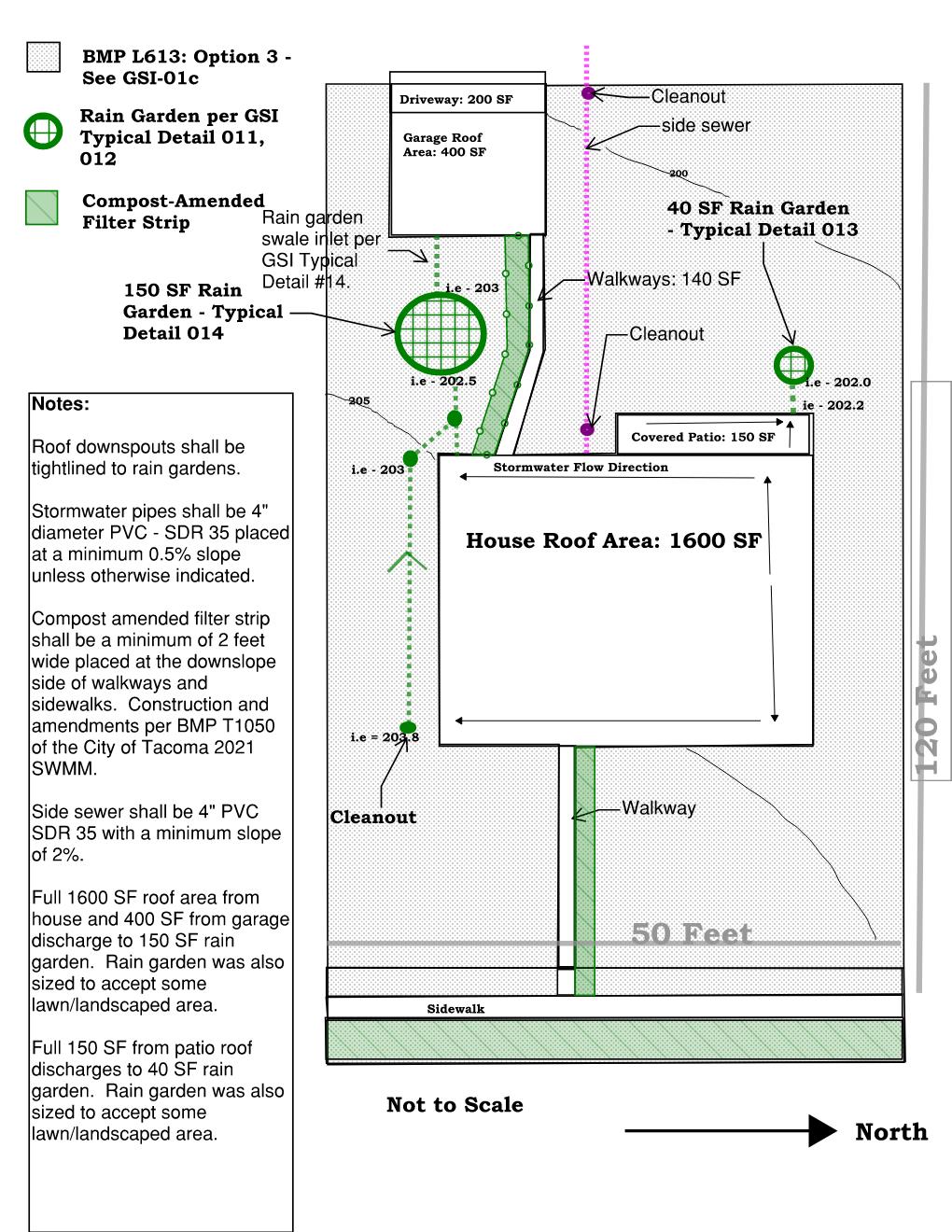 Combined Stormwater Site Plan (SSP) and Construction Stormwater Pollution Prevention Plan Report Short Form	Prepared For	Project LocationStormwater Site Plan Prepared ByDate PreparedNotes for Preparer: When completing the Combined Stormwater Site Plan (SSP) and Construction Stormwater Pollution Prevention Plan Report Short Form provide all required information in the textbox forms under each section and delete any sections from the report and appendices that are not applicable to the proposed project. Further information and guidance on the information required can be found in the comment bubbles to the right of each section. Once the report has been completed delete all comment bubbles and grey highlighted instructions. Project InformationProject ContactsSee Title Page for Stormwater Site Plan Development Team Property OwnerApplicant (if different than Property Owner)Associated PermitsSee title page for City of Tacoma permit numberAssociated City of Tacoma Permit Number(s) Other Federal, State, or Local Associated Permit Types and Numbers VestingCity of Tacoma Stormwater Management Manual Edition UsedIf using a manual other than the most current version, provide vesting justification:Project OverviewProvide a brief description of the proposed project. Existing Project Site ConditionsAnswer the following questions, provide additional description, and provide figures (if necessary) to describe the existing site conditions. 
Describe in one or two sentences the existing project site use:Describe in words or show on a figure the stormwater runoff patterns (natural and artificial) and the points where stormwater enters and exits the project site.Answer the following questions to help describe the existing site conditions.  If Answer is Yes, include an associated figure(s) that shows location.  Answers must be based upon site reconnaissance and readily available mapping data.  See SWMM – Volume 2, Chapter 3 for resources.Additional InformationInsert associated figure(s) (if applicable) below.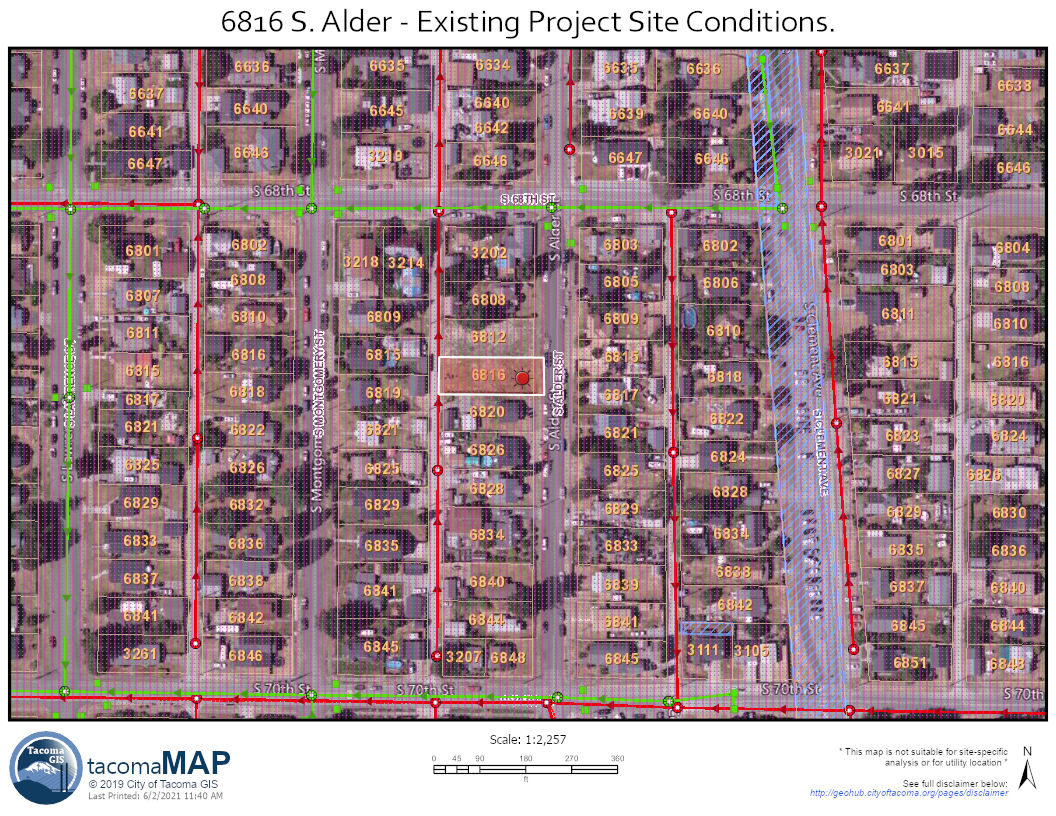 Figure 1 - Existing Project Site Conditions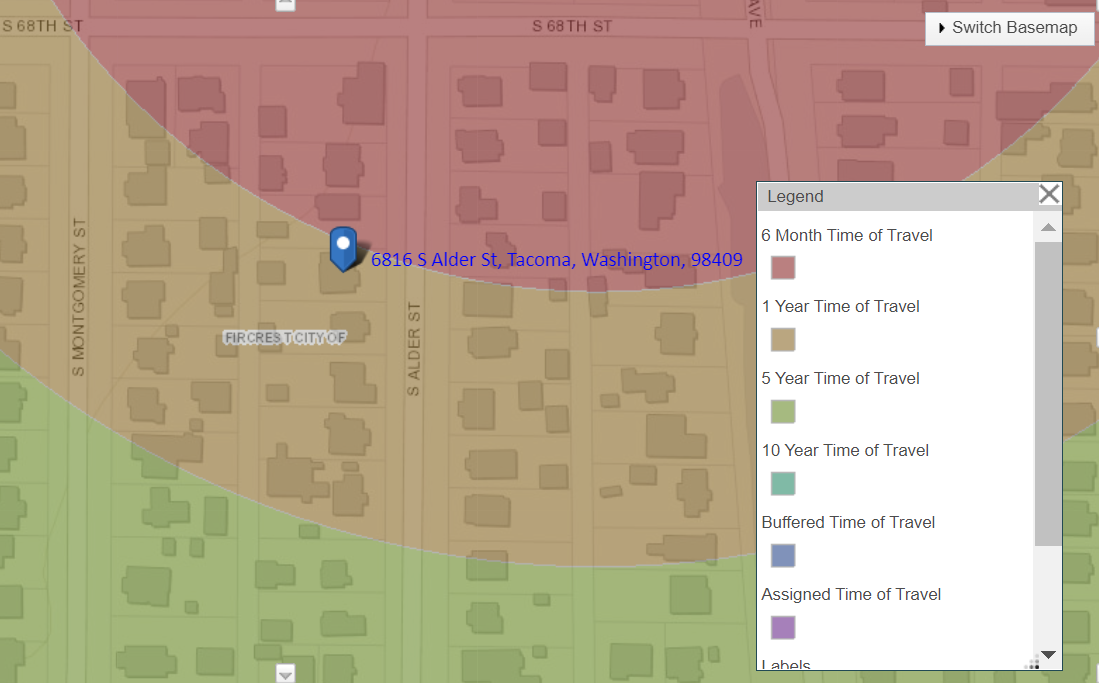 Figure 2 - Groundwater Well - Source Water Assessment ProgramB. Existing Project Site Condition Basin MapProvide an existing conditions basin map Provide a current aerial of the project site to show the existing site conditions.  Aerial image must show the extent of existing hard surface areas, vegetation areas, pasture areas, and lawn/landscaped areas.  Include a scale.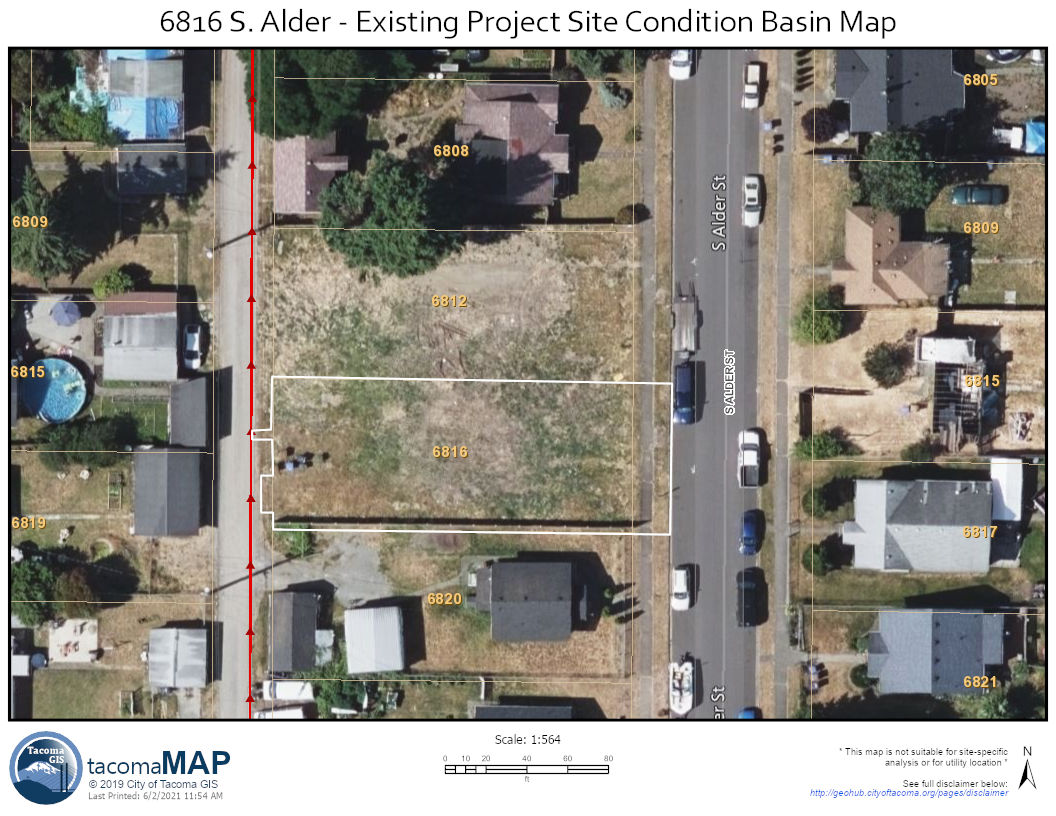 Figure 3 - Existing Project Site Condition Basin MapC. Downstream Flowpath Provide a map showing the downstream flowpath from the project site to the Puget Sound – including all receiving waterbodies along the flowpath.  Assume that stormwater does not infiltrate along the flowpath and will ultimately reach the Puget Sound.  Proposed Project Site ConditionsDescribe in words and provide figure(s) or drawing(s) that describe the proposed project site conditions.  Describe in one or two sentences the proposed project site use:Describe in words or show on a figure the stormwater runoff patterns (natural and artificial) and the points where stormwater enters and exits the project site.Provide a figure showing:the proposed improvements (buildings, sidewalks, parking lots, utilities, etc.), fuel tanks (above and below ground) that are proposed or will remain in place, proposed groundwater wells on the project siteproposed septic systemsproposed public and private easements Additional InformationFigure 5 - Proposed Project Basin MapMinimum Requirement DeterminationProject Thresholds   Complete the following project threshold table.  Onsite includes any work on the parcel or parcels of land associated with the project.  Offsite includes any work within the City Right-of-Way.Receiving Waterbody Table Minimum Requirements Required Cumulative ImpactsCumulative Impacts TableCumulative Impacts Discussion Flowcharts 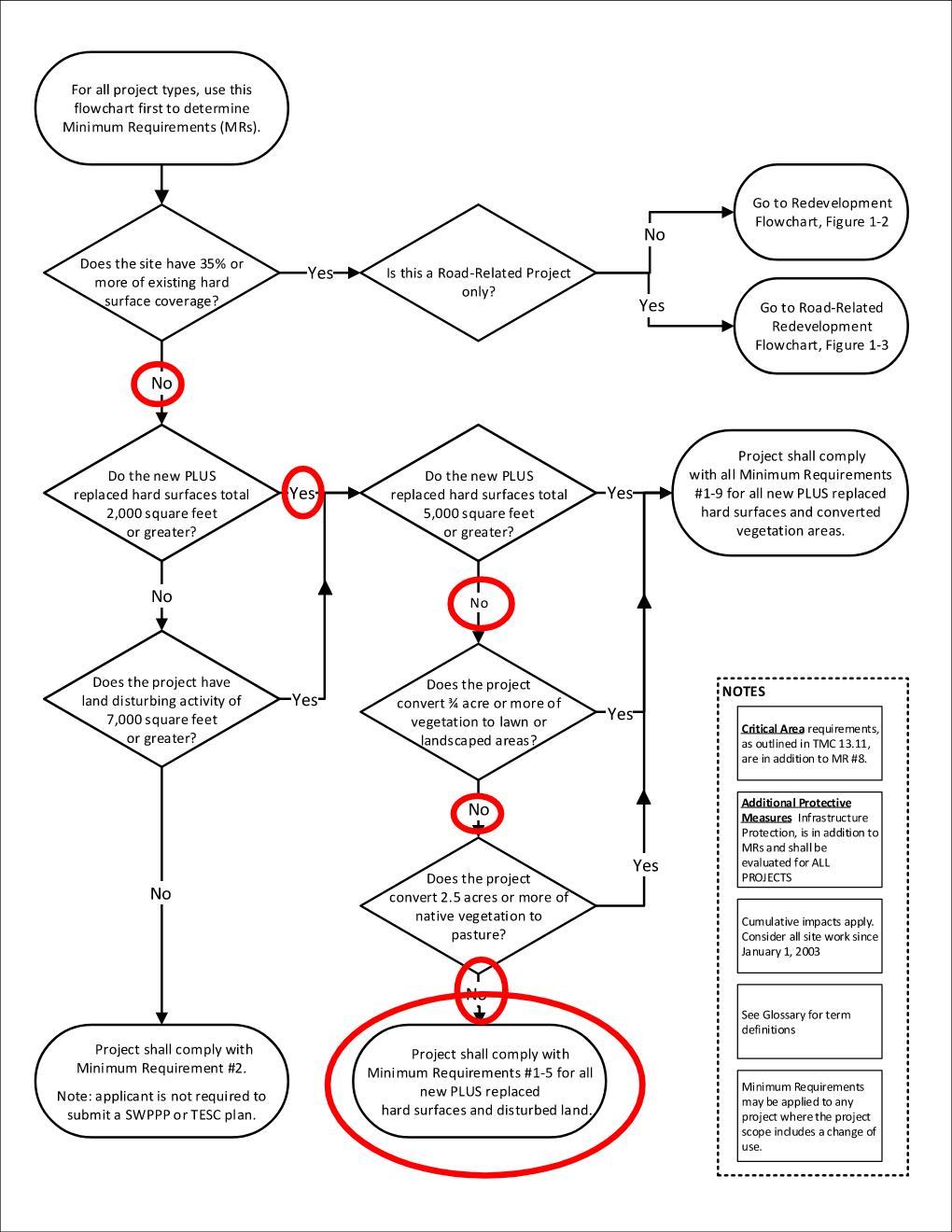 Discussion of Minimum RequirementsMinimum Requirement #1 – Preparation of a Stormwater Site PlanThis Stormwater Site Plan Report and the associated Site Plans and Building Permit Drawings  are being used to meet Minimum Requirement #1.Description of Site Appropriate Development PrinciplesWhere practicable, projects shall use the following site appropriate development principles.  Put a checkmark next to the principles that will be used for the project.  Project design is not required to be changed in order to accommodate site appropriate development principles, but where feasible, these principles must be used.  If none of the site development principles are feasible, place a checkmark next to that box below.  Minimization of land disturbance by fitting development to the natural terrain. Minimization of land disturbance by confining construction to the smallest area feasible and away from critical areas. Preservation of natural vegetation. Locating impervious surfaces over less permeable soils. Clustering buildings. Minimizing impervious surfaces. Site appropriate development principles are not practicable because of project design.Minimum Requirement #2 – Construction Stormwater Pollution Prevention PlanThe Construction Stormwater Pollution Prevention Plan is available in this document before the appendices.  Minimum Requirement #3 – Source Control Description of Final Site Use Source Control BMPs  Select appropriate check box. If project concerns commercial or industrial facilities, insert Source Control Selection Worksheet that describes the types of activities and potential pollutants that are likely to occur on the site and includes the BMPs from the SWMM that will be used on the site. Single Family Residence: The occupant shall comply with BMP S168: BMPs for Homeowners. Commercial or Industrial Facilities: Minimum Requirement #4 – Preserving Drainage Patterns and OutfallsDescription of Drainage Patterns and OutfallsAll boxes should be checked for this Minimum Requirement.  If all boxes cannot be checked an Exception or Adjustment to the Minimum Requirement may be required per Volume 1 of the SWMM. The natural (or existing) drainage patterns are maintained to the maximum extent feasible. Discharges from the project site occur at the natural (or existing) location to the maximum extent feasible. Discharge from the project site will not cause adverse impacts to downstream receiving waters and downgradient properties.Minimum Requirement #5 – Onsite Stormwater ManagementThe List Approach. This project will utilize The List Approach. The List Approach requires applicants to complete a feasibility analysis of several BMPs.  If those BMPs are considered feasible, they must be used.  The types of BMPs that must be analyzed (and used when feasible) depends upon the receiving waterbody into which the project first discharges.  If that first waterbody is saltwater (i.e. the Puget Sound) or the Puyallup River – the project is discharging into a flow control exempt waterbody.  If the project stormwater discharges into any other receiving waterbody before reaching a saltwater body or the Puyallup River that project is not flow control exempt.  Complete the table below for each surface type.  If a BMP is considered to be feasible it must be used.  Include the applicable completed facility sizing sheet and show the location of the BMP on the plan set.If a BMP is not considered to be feasible, insert infeasibility checklist below this table.    A rain garden will be used for the roof areas of both the garage and the house and the covered patio area.Compost-Amended filter strips will be used for all walkways and sidewalks.Onsite stormwater management BMPs are not feasible for the driveway and driveway approach.Minimum Requirement #5 – Infeasibility Checklists and BMP Sizing SheetsInsert completed Infeasibility Checklists and Sizing Sheets directly below before Section F.Rain Garden Sizing – Garage and House:BMP L601 - Rain Garden Sizing Sheet for Minimum Requirement #5 – The List ApproachThe top of the ponded surface area below the overflow shall be at least 5% of the total hard surface area draining to the rain garden.  The table below provides rain garden geometry based upon contributing area.  Rain gardens shall be designed in accordance with the SWMM and the applicable Green Stormwater Infrastructure Typical Detail Figures 011 – 016.Roof Area Requiring Mitigation (ft2): Total Contributing Area (ft2): Minimum Top of Ponded Surface Area: Project will use table with top ponding area of 150 square feet and 3:1 side slopes for the house and garage roof areas.  Rain Garden Sizing – Patio:BMP L601 - Rain Garden Sizing  Sheet for Minimum Requirement #5 – The List ApproachThe top of the ponded surface area below the overflow shall be at least 5% of the total hard surface area draining to the rain garden.  The table below provides rain garden geometry based upon contributing area.  Rain gardens shall be designed in accordance with the SWMM and the applicable Green Stormwater Infrastructure Typical Detail Figures 011 – 016.Roof Area Requiring Mitigation (ft2): Total Contributing Area (ft2): Minimum Top of Ponded Surface Area: Project will use table with top ponding area of 35 square feet with 2:1 side slopes.  Compost Amended Vegetated Filter Strip Sizing:BMP T1050– Compost Amended Vegetated Filter Strip (CAVFS) Sizing Sheet for Minimum Requirement #5 – The List ApproachCAVFS shall be designed in accordance with the SWMM.  For sidewalks, walkways, and trails less than 10 feet and where the measured soil infiltration rate is 0.3 inches/hour or greater:Sidewalk, walkway, or trail width: CAVFS Minimum Width: For sidewalks, walkways, and trails greater than 10 feet or where the measured soil infiltration rate is less than 0.3 inches/hour, this sizing sheet cannot be used – a Washington State Professional Engineer must size the facility.Project will use 2 foot minimum CAVFS widths downslope of all walkways and sidewalks.Minimum Requirement #6 – Stormwater TreatmentDescription of Compliance NeedMinimum Requirement #6 is not required for this project because the project adds less than 5,000 square feet of new hard surface, converts less than ¾ acre of vegetation to lawn or landscape, and converts less than 2.5 acres of native vegetation to pasture.  Minimum Requirement #7 – Flow ControlDescription of Compliance NeedMinimum Requirement #7 is not required for this project because the project adds less than 5,000 square feet of new hard surface, converts less than ¾ acre of vegetation to lawn or landscape, and converts less than 2.5 acres of native vegetation to pasture.  Minimum Requirement #8 – Wetlands ProtectionDescription of Compliance NeedMinimum Requirement #8 is not required for this project because the project adds less than 5,000 square feet of new hard surface, converts less than ¾ acre of vegetation to lawn or landscape, and converts less than 2.5 acres of native vegetation to pasture.  Minimum Requirement #9 – Operation and Maintenance Pick the statement or statements below that apply to this project. This project does not propose to install any permanent stormwater facilities.  An Operation and Maintenance Manual is not required.   The Operation and Maintenance Manual is available as a stand-alone document as part of the Permit submittal.  For facilities to be maintained by the City of Tacoma (facilities located in the City Right-of-Way designed to manage stormwater from the City Right-of-Way) include the following language: The City of Tacoma is responsible for creating and keeping an Operation and Maintenance Manual for all facilities to be maintained by the City of Tacoma. Additional Protective Measure – Infrastructure ProtectionDescription of Compliance Need A quantitative downstream analysis is not required because the project is not increasing the surface area contributing to the downstream system by 5,000 square feet or more and is not increasing the surface area converted from pervious to impervious contributing to the downstream system by 5,000 square feet or more.  Conveyance System Design – Collect and CoveyOnsite collection of stormwater and conveyance to the City of Tacoma stormwater system may be necessary if onsite stormwater management BMPs cannot fully infiltrate or disperse stormwater onsite.  This may include conveyance to either the curb and gutter or wedge curb, if present, or a structure of the stormwater conveyance system.  Connections directly to the pipes are not allowed.  Stormwater runoff shall not be conveyed over driveways, sidewalks, or other areas reserved for pedestrian traffic.  All connections shall comply with Volume 5, Chapter 4 of the SWMM.Connections to the curb and gutter or asphalt wedge curb shall comply with City of Tacoma Standard Plans SU-29 and SU-29a.  The minimum pipe size for conveyance to the curb shall be 3” in diameter.  Where capacity greater than 3” is required, storm main extension may be required.Answer the following questions to determine if onsite collection of stormwater and conveyance to the curb is allowed.  If any question has an answer of No, extension of the City stormwater system or on-site management is necessary.  Extension of the City stormwater system requires a separate Work Order Permit.    Construction Stormwater Pollution Prevention Plan (SWPPP) Report Erosion and Sediment Control LeadProposed Construction Schedule Proposed Start Date: Proposed End Date: Describe proposed phasing or sequencing (if any): 13 Elements of Construction Stormwater Pollution PreventionBelow the 13 Elements of Construction Stormwater Pollution Prevention are provided.  For each element, place a checkmark next to the BMP that will be used to satisfy the element.  If Other is checked describe how the element will be addressed in detail.  If an element is not required, justification for why that element is not required must be included.  Volume 3, Table 3-1: Construction Stormwater BMPs by SWPP Element is a guide that can be used to help determine appropriate BMPs to address each Element.        Element #1: Preserve Vegetation and Mark Clearing LimitsBefore beginning any land disturbing activities, including clearing and grading, clearly mark all clearing limits, sensitive areas and their buffers, and trees that are to be preserved within the construction area to prevent damage and offsite impacts.  Mark clearing limits both in the field and on the plans. Retain the duff layer, native topsoil, and natural vegetation in an undisturbed state to the maximum degree practicable.  If it is not practicable to retain the duff layer in place, stockpile it onsite, cover it to prevent erosion, and replace it immediately upon completion of the ground-disturbing activities.Plastic, metal, fabric fence, or other physical barriers may be used to mark the clearing limits.The BMP(s) proposed to meet this element are: BMP C101: Preserving Natural Vegetation BMP C102: Buffer Zone BMP C103: High Visibility Fence Other:  This Element is not required for this project because: Element #2: Establish Construction AccessLimit construction vehicle ingress and egress to one route, if possible. Stabilize access points with a pad of quarry spalls, crushed rock, or other equivalent BMPs to minimize tracking of sediment. Locate wheel wash or tire baths onsite if other measures fail to control sediment from leaving the site. No tracking of sediment offsite is allowed.  If sediment is tracked offsite, offsite areas (including roadways) shall be thoroughly and immediately cleaned by shoveling or pickup sweeping.  Transport sediment to a controlled sediment disposal area. Keep streets clean at ALL times.  Clean tracked sediment immediately.Washing of sediment to the stormwater system is not allowed.The BMP(s) proposed to meet this element are: BMP C105: Stabilized Construction Entrance BMP C106: Wheel Wash BMP C107: Construction Road/Parking Area Stabilization Other:  This Element is not required for this project because: Element #3: Control Flow RatesProtect downstream properties, receiving waters, and conveyance systems from erosion and other damage due to increases in the velocity and peak volumetric flowrate of stormwater from the project site.  A quantitative downstream analysis may be required to ensure no damage to the downstream conveyance system during construction.  See Additional Protective Measure - Infrastructure Protection. Where necessary, construct flow control facilities as one of the first steps in grading.  Flow control facilities shall be functional prior to construction of site improvements (e.g. impervious surfaces).  It may be necessary to install temporary flow control facilities to meet flow control requirements during construction.Control structures designed for permanent flow control BMPs are not appropriate for use during construction without modification.  If used during construction, modify the control structure to allow for long-term storage of runoff and enable sediments to settle.  Verify that the BMP is sized appropriately for this purpose.  Restore BMPs to their original design dimensions, remove sediment, and install a final control structure at completion of the project.Velocity of water leaving the site shall not exceed 3 feet/second if the discharge is to a stream or ditch. Permanent infiltration facilities shall not be used for flow control during construction unless lined.  The bottom of the facility shall be scarified to ensure any compaction that occurred during construction is mitigated.The BMP(s) proposed to meet this element are: BMP C203: Water Bars BMP C207: Check Dams BMP C209: Outlet Protection BMP C235: Wattles BMP C240: Sediment Trap BMP C241: Temporary Sediment Pond Other:  This Element is not required for this project because: Element #4: Install Sediment ControlsDesign, install, and maintain effective erosion controls and sediment control to minimize the discharge of pollutants.Minimize sediment discharges from the site.  The design, installation and maintenance of erosion and sediment controls must address factors such as the amount, frequency, intensity and duration of precipitation, the nature of resulting stormwater, and soil characteristics, including the range of soil particle sizes expected to be present on the site.Prior to leaving a construction site or prior to discharge to an infiltration facility, stormwater from disturbed areas shall pass through a sediment removal BMP. Construct sediment control BMPs as one of the first steps in grading.  These BMPs shall be functional before other land disturbing activities take place.Locate BMPs in a manner to avoid interference with the movement of juvenile salmonids attempting to enter off-channel areas or conveyance channels. Provide and maintain natural buffers around surface waters, direct stormwater to vegetated areas to increase sediment removal and maximize infiltration, where feasible.Seed and mulch earthen structures such as dams, dikes, and diversions according to the timing indicated in Element #5.Design outlet structures to withdraw impounded stormwater from the surface to avoid discharging sediment that is still suspended lower in the water column.  If installing a floating pump structure, include a stopper to prevent the pump basket from hitting the bottom of the pond.Full stabilization includes concrete or asphalt paving; quarry spalls used as ditch lining; or the use of rolled erosion products, a bonded fiber matrix product, or vegetative cover in a manner that will fully prevent soil erosion.The BMP(s) proposed to meet this element are: BMP C231: Brush Barrier BMP C232: Gravel Filter BMP C233: Silt Fence BMP C234: Vegetated Filter Strip BMP C235: Wattles BMP C240: Sediment Trap BMP C241: Temporary Sediment Pond BMP C250: Construction Stormwater Chemical Treatment Other:  This Element is not required for this project because: Element #5: Stabilize SoilsStabilize exposed and unworked soils by application of effective BMPs that prevent erosion. From October 1 through April 30, no soils shall remain exposed and unworked for more than 2 days. From May 1 to September 30, no soils shall remain exposed and unworked for more than 7 days.  This stabilization requirement applies to all soils onsite, whether at final grade or not. Stabilize soils at the end of the shift, before a holiday or weekend, if needed, based on the weather forecast.Select appropriate soil stabilization measures for the time of year, site conditions, estimated duration of use, and the potential water quality impacts that stabilization agents may have on downstream waters or groundwater.Stabilize soil stockpiles from erosion, protect stockpiles with sediment trapping measures, and where possible, locate piles away from stormwater system inlets, waterways, and conveyance channels.Control stormwater volume and velocity within the site to minimize soil erosion.Control stormwater discharges, including peak volumetric flowrates and total stormwater volume, to minimize erosion at outlets and to minimize downstream channel and stream bank erosion.Minimize the amount of soil exposed during construction activity.Minimize the disturbance of steep slopes.Minimize soil compaction and, unless infeasible, preserve topsoil.Ensure the gravel base used for stabilization is clean and does not contain fines or sediment.The BMP(s) proposed to meet this element are: BMP C120: Temporary and Permanent Seeding BMP C121: Mulching BMP C122: Nets and Blankets BMP C123: Plastic Covering BMP C124: Sodding BMP C125: Compost BMP C126: Topsoiling BMP C127: Polyacrylamide for Soil Erosion Protection BMP C130: Surface Roughening BMP C131: Gradient Terraces BMP C140: Dust Control Other:  This Element is not required for this project because: Element #6: Protect SlopesDesign and construct cut-and-fill slopes in a manner to minimize erosion.  Applicable practices include, but are not limited to, reducing continuous length of slope with terracing and diversions, reducing slope steepness, and roughening slope surfaces (for example, track walking).Divert offsite stormwater (sometimes called run-on) or groundwater away from slopes and disturbed areas with interceptor dikes and/or swales.  Manage offsite stormwater separately from stormwater generated on the site. At the top of the slopes, collect stormwater in pipe slope drains or protected channels to prevent erosion.  Size temporary pipe slope drains to convey either:The peak volumetric flowrate calculated using a 10-minute time step from a Type 1A, 10-year, 24-hour frequency storm using a single event model, orThe 10-year return period flowrate, indicated by an Ecology-approved continuous simulation model, using a 15-minute time step.Use the existing land cover condition for predicting flowrates from tributary areas outside the project limits.  For tributary areas on the project site, use the temporary or permanent project land cover condition, whichever will produce the highest flowrate.  If using, a continuous simulation model, model bare soils as landscaped areas.Provide temporary or permanent conveyance to remove groundwater seepage from the slope surface of exposed soil areas.Place excavated material on the uphill side of trenches, consistent with safety and space considerations.Place check dams at regular intervals within channels that are cut down a slope.Stabilize soils on slopes, as specified in Element #5.The BMP(s) proposed to meet this element are: BMP C120: Temporary and Permanent Seeding BMP C121: Mulching BMP C122: Nets and Blankets BMP C123: Plastic Covering BMP C124: Sodding BMP C130: Surface Roughening BMP C131: Gradient Terraces BMP C200: Interceptor Dike and Swale BMP C201: Grass-Lined Channels BMP C203: Water Bars BMP C204: Pipe Slope Drains BMP C205: Subsurface Drains BMP C206: Level Spreader BMP C207: Check Dams BMP C208: Triangular Silt Dike (Geotextile-Encased Check Dam) Other:  This Element is not required for this project because: Element #7: Protect Stormwater System InletsProtect all stormwater system inlets that are operable during construction so that stormwater does not enter the conveyance system without first being filtered or treated to remove sediment.Clean or remove and replace inlet protection devices when sediment has filled 1/3 of the available storage (unless a different standard is specified by the product manufacturer).Keep all approach roads clean.  Do not allow sediment to enter the stormwater system.Inspect inlets weekly at a minimum and daily during storm events. The BMP(s) proposed to meet this element are: BMP C220: Stormwater System Inlet Protection Other:  This Element is not required for this project because: Element #8: Stabilize Channels and OutletsDesign, construct, and stabilize all temporary onsite conveyance channels to prevent erosion from either:The peak volumetric flowrate calculated using a 10-minute time step from a Type 1A, 10-year, 24-hour frequency storm using a single event model, orThe 10-year return period flowrate, indicated by an Ecology-approved continuous simulation model, using a 15-minute time step.Use the existing land cover condition for predicting flowrates from tributary areas outside the project limits.  For tributary areas on the project site, use the temporary or permanent project land cover condition, whichever will produce the highest flowrate.  If using a continuous simulation model, model bare soils as landscaped areas.Provide stabilization, including armoring material, adequate to prevent erosion of outlets, adjacent stream banks, slopes, and downstream reaches at the outlets of all conveyance systems.The BMP(s) proposed to meet this element are: BMP C122: Nets and Blankets BMP C202: Rip Rap Channel Lining BMP C207: Check Dams BMP C209: Outlet Protection Other:  This Element is not required for this project because: Element #9: Control PollutantsDesign, install, implement and maintain effective pollution prevention measures to minimize the discharge of pollutants.All discharges to the City of Tacoma wastewater system require City approval. Some discharges to the City of Tacoma stormwater system require City approval.  The approval may include a separate Special Approved Discharge (SAD) permit.  Visit https://www.cityoftacoma.org/government/city_departments/environmentalservices/wastewater/wastewater_permits_and_manuals for additional information about SAD Permits.Handle and dispose of all pollutants, including waste materials and demolition debris that occur on site in a manner that does not cause contamination of stormwater. Provide cover, containment, and protection from vandalism for all chemicals, liquid products, petroleum products, and other materials that have the potential to pose a threat to human health and the environment.  Provide secondary containment for tanks holding pollutants including onsite fueling tanks.  Secondary containment means placing tanks or containers within an impervious structure capable of containing 110% of the volume contained in the largest tank within the containment structure. Double-walled tanks do not require additional secondary containment.Conduct maintenance, fueling, and repair of heavy equipment and vehicles using spill prevention and control measures.  Clean contaminated surfaces immediately following any spill incident. Conduct oil changes, hydraulic system drain down, solvent and degreasing cleaning operations, fuel tank drain down and removal, and other activities, which may result in discharge or spillage of pollutants to the ground or into stormwater using spill prevention measures, such as drip pans.Discharge wheel wash or tire bath wastewater to a separate onsite treatment system that prevents discharge to surface water.  Alternatively, discharge wheel wash or tire bath wastewater to the wastewater system (only allowed with SAD Permit approval).Apply fertilizers and pesticides in a manner and at application rates that will not result in loss of chemicals to stormwater.  Follow manufacturers’ recommendations for application rates and procedures.Use BMPs to prevent or treat contamination of stormwater by pH modifying sources.  These sources include, but are not limited to, recycled concrete stockpiles, bulk cement, cement kiln dust, fly ash, new concrete washing and curing waters, waste streams generated from concrete grinding and sawing, exposed aggregate processes, dewatering concrete vaults, and concrete pumping and mixer washout waters.Adjust the pH of stormwater if necessary to prevent violations of water quality standards.Manage concrete washout appropriately.Washout concrete truck drums or concrete handling equipment in onsite or offsite designated concrete washout areas only.Do not washout concrete truck drums or concrete handling equipment to streets, the stormwater system, receiving waterbodies, or the ground.Washout of small concrete handling equipment may be disposed of in a formed areas awaiting concrete where it will not contaminate stormwater and surface water or groundwater.Do not use upland land applications for discharging wastewater from concrete washout areas.Do not dump excess concrete onsite, except in designated concrete washout areas.Do not washout anything contaminated with concrete into formed areas awaiting infiltration BMPs.Concrete spillage or concrete discharge directly to groundwater or surface waters of the State is prohibited.Written approval from the Department of Ecology is required prior to using chemical treatment other than CO2, dry ice, or food grade vinegar to adjust pH.Clean contaminated surfaces immediately following any discharge or spill incident.Uncontaminated water from water-only based shaft drilling for construction of building, road, and bridge foundations may be infiltrated provided the wastewater is managed in a way that prohibits discharge to surface waters.  Prior to infiltration, water from water-only based shaft drilling that comes into contact with curing concrete must be neutralized until pH is in the range of 6.5 to 8.5.The BMP(s) proposed to meet this element are: BMP C151: Concrete Handling BMP C152: Sawcutting and Surface Pollution Prevention BMP C153: Material Delivery, Storage and Containment BMP C154: Concrete Washout Area BMP C250: Construction Stormwater Chemical Treatment Other:  This Element is not required for this project because: Element #10: DewateringDewatering discharges to the City of Tacoma stormwater conveyance system or the City of Tacoma wastewater system may require City approval through a Special Approved Discharge (SAD) Permit.  See https://www.cityoftacoma.org/government/city_departments/environmentalservices/wastewater/wastewater_permits_and_manuals for more information on the SAD Permit Process.Discharge foundation, vault, and trench dewatering water that has similar characteristics to site stormwater into a controlled conveyance system prior to discharge to a sediment trap or sediment pond.  Stabilize channels as specified in Element #8.Clean, non-turbid dewatering water, such as well-point groundwater, can be discharged to systems tributary to state surface waters, as specified in Element #8, provided the dewatering flow does not cause erosion or flooding of receiving waters.  Do not route clean dewatering water through TESC BMPs.Handle highly turbid or contaminated dewatering water separately from stormwater at the site.Other disposal options, depending on site constraints, may include: InfiltrationTransport offsite in vehicle, such as a vacuum flush truck, for legal disposal in a manner that does not pollute state watersEcology approved onsite chemical treatment or other suitable treatment technologiesUse of a sedimentation bag that discharges to a ditch or swale for small volumes of localized dewatering The BMP(s) proposed to meet this element are: BMP C203: Water Bars BMP C206: Level Spreader BMP C236: Vegetative Filtration Other:  This Element is not required for this project because: Element #11: Maintain BMPsMaintain and repair as needed all temporary and permanent erosion and sediment control BMPs to assure continued performance of their intended function.  Conduct maintenance and repairs in accordance with BMP specifications.Remove temporary erosion and sediment control BMPs within 30 days after final site stabilization is achieved or after the temporary BMPs are no longer needed. Trapped sediment shall be removed or stabilized onsite.  Permanently stabilize disturbed soil resulting from removal of BMPs or vegetation. The BMP(s) proposed to meet this element are: BMP C150: Materials on Hand BMP C160: Erosion and Sediment Control Lead BMP C236: Vegetative Filtration Other:  This Element is not required for this project because: Element #12: Manage the ProjectPhasing of Construction – Phase development projects in order to prevent soil erosion and the transport of sediment from the project site during construction, unless the Erosion and Sediment Control Lead can demonstrate that construction phasing is infeasible.  Revegetation of exposed areas and maintenance of that vegetation shall be an integral part of the clearing activities for any phase.Seasonal Work Limitations – From October 1 through April 30, clearing, grading, and other soil disturbing activities shall only be permitted if shown to the satisfaction of the City that silt-laden stormwater will be prevented from leaving the site through a combination of the following:Site conditions including existing vegetative coverage, slope, soil type, and proximity to receiving waters;Limitations on activities and the extent of disturbed areas; andProposed erosion and sediment control measures.Based on the information provided and local weather conditions, the City may expand or restrict the seasonal limitation onsite disturbance.  The following activities are exempt from the seasonal clearing and grading limitations:Routine maintenance and necessary repair of erosion and sediment control BMPsRoutine maintenance of public facilities or existing utility structures that do not expose the soil or result in the removal of the vegetative cover to soilActivities where there is one hundred percent infiltration of stormwater within the site in approved and installed erosion and sediment control facilitiesInspection and MonitoringInspect, maintain, and repair all BMPs as needed to assure continued performance of their intended function.  Projects regulated under the Construction Stormwater General Permit (CSWGP) must conduct site inspections and monitoring in accordance with Special Condition S4 of the CSWGP.Projects that disturb one or more acres must have site inspections conducted by a Certified Erosion and Sediment Control Lead (CESCL) or Certified Professional in Erosion and Sediment Control (CPESC). Projects disturbing less than one acre must have an Erosion Sediment Control Lead (ESC) conduct inspections.  The ESC Lead does not have to have CESCL or CPESC certification. The CESCL, CPESC, or ESC Lead shall be identified in the SWPPP and shall be onsite or on-call at all times.The CESCL, CPESC, or ESC Lead must examine stormwater visually for the presence of suspended sediment, turbidity, discoloration, and oil sheen and evaluate the effectiveness of BMPs to determine if it is necessary to install, maintain, or repair BMPs. The CESCL, CPESC, or ESC Lead must inspect all areas disturbed by construction activities, all BMPs, and all locations where stormwater leaves the site at least once every calendar week and within 24 hours of any discharge from the site. (Individual discharge events that last more than one day do not require daily inspections).  The CESCL, CPESC, or ESC Lead may reduce the inspection frequency for temporary stabilized, inactive sites to once every calendar month.Construction site operators must correct any problems identified by the CESCL, CPESC, or ESC Lead by:Reviewing the SWPPP for compliance with the 13 construction SWPPP elements and making appropriate revisions within 7 days of the inspection.Fully implementing and maintaining appropriate source control and/or treatment BMPs as soon as possible but correcting the problem within 10 days.Documenting BMP implementation and maintenance in the site log book. (Required for sites larger than 1 acre but recommended for all sites).Sampling and analysis of the stormwater discharges from a construction site may be necessary on a case-by-case basis to ensure compliance with standards.  Ecology or the City will establish these monitoring and associated reporting requirements.Responsible Party – For all projects, a 24-hour responsible party shall be listed in the SWPPP, along with that person’s telephone number and email address.Maintenance of the Construction SWPPP – Keep the Construction SWPPP onsite or within reasonable access to the site.  Modify the SWPPP whenever there is a change in the design, construction, operation, or maintenance at the construction site that has, or could have, a significant effect on the discharge of pollutants to waters of the state. Modify the SWPPP if, during inspections or investigations conducted by the owner/operator, City staff, or by local or state officials, it is determined that the SWPPP is ineffective in eliminating or significantly minimizing pollutants in stormwater discharges from the site.  Modify the SWPPP as necessary to include additional or modified BMPs designed to correct problems identified.  Complete revisions to the SWPPP within seven (7) days following the inspection.  City of Tacoma Environment Services (review staff or inspector) may require that a modification to the SWPPP go through additional City review.The BMP(s) proposed to meet this element are: BMP C150: Materials on Hand BMP C160: Erosion and Sediment Control Lead BMP C162: Scheduling Other:  This Element is not required for this project because: Element #13: Protect Permanent Stormwater BMPsProtect all permanent stormwater BMPs from sedimentation through installation and maintenance of erosion and sediment control BMPs on portions of the site that drain into the BMPs.  Restore all BMPs to their fully functioning condition if they accumulate sediment during construction.  Sediment impacting Best Management Practices shall be removed before system start-up.  Restoring the BMP shall include removal of all sediment and full replacement of treatment media. Prevent compacting infiltration facilities by excluding construction equipment and foot traffic.Keep all heavy equipment off native soils under infiltration BMPs that have been excavated to final grade to retain the infiltration rate of the soils.Protect lawn and landscaped areas from compaction due to construction equipment and material stockpiles.Do not allow muddy construction equipment on the base material of permeable pavement or on the permeable pavement section. Do not allow sediment laden runoff onto permeable pavements or base materials of permeable pavements.Permeable pavements fouled with sediment or that can no longer pass an initial infiltration test must be cleaned prior to final acceptance.The BMP(s) proposed to meet this element are: BMP C102: Buffer Zone BMP C103: High Visibility Fence BMP C200: Interceptor Dike and Swale BMP C201: Grass-Lined Channels BMP C207: Check Dams BMP C208: Triangular Silt Dike (Geotextile-Encased Check Dam) BMP C231: Brush Barrier BMP C233: Silt Fence BMP C234: Vegetated Strip Other:  This Element is not required for this project because: Soils ReportThe Soils Report is available as a stand-alone document as part of the Permit submittal.  It is titled: Operation and Maintenance ManualThe Operation and Maintenance Manual is available as a stand-alone document as part of the Permit submittal.  It is titled: Temporary Erosion and Sediment Control BMPsAttach below only those BMPs (include the entirety of the BMP language) from Volume 3 of the SWMM that will be utilized onsite.  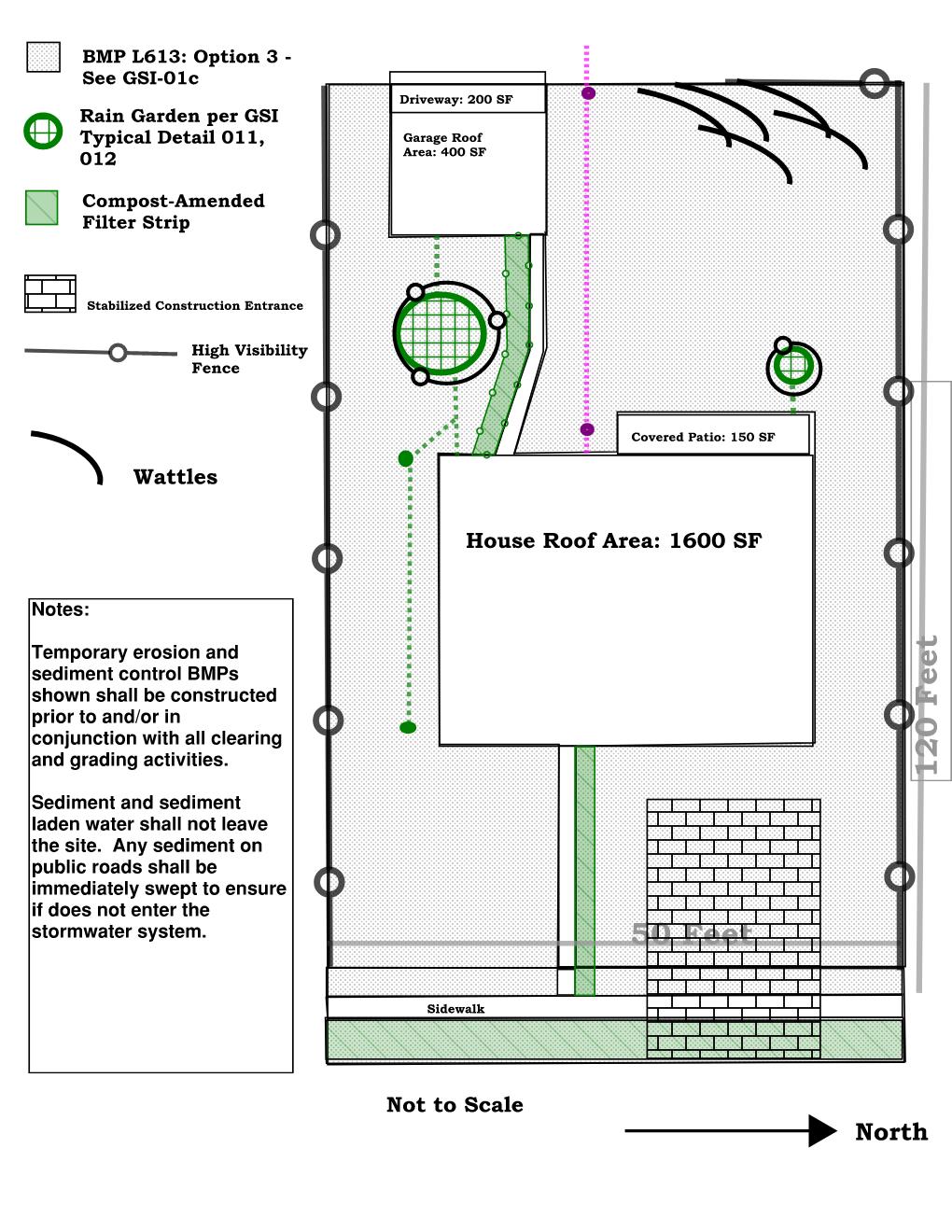 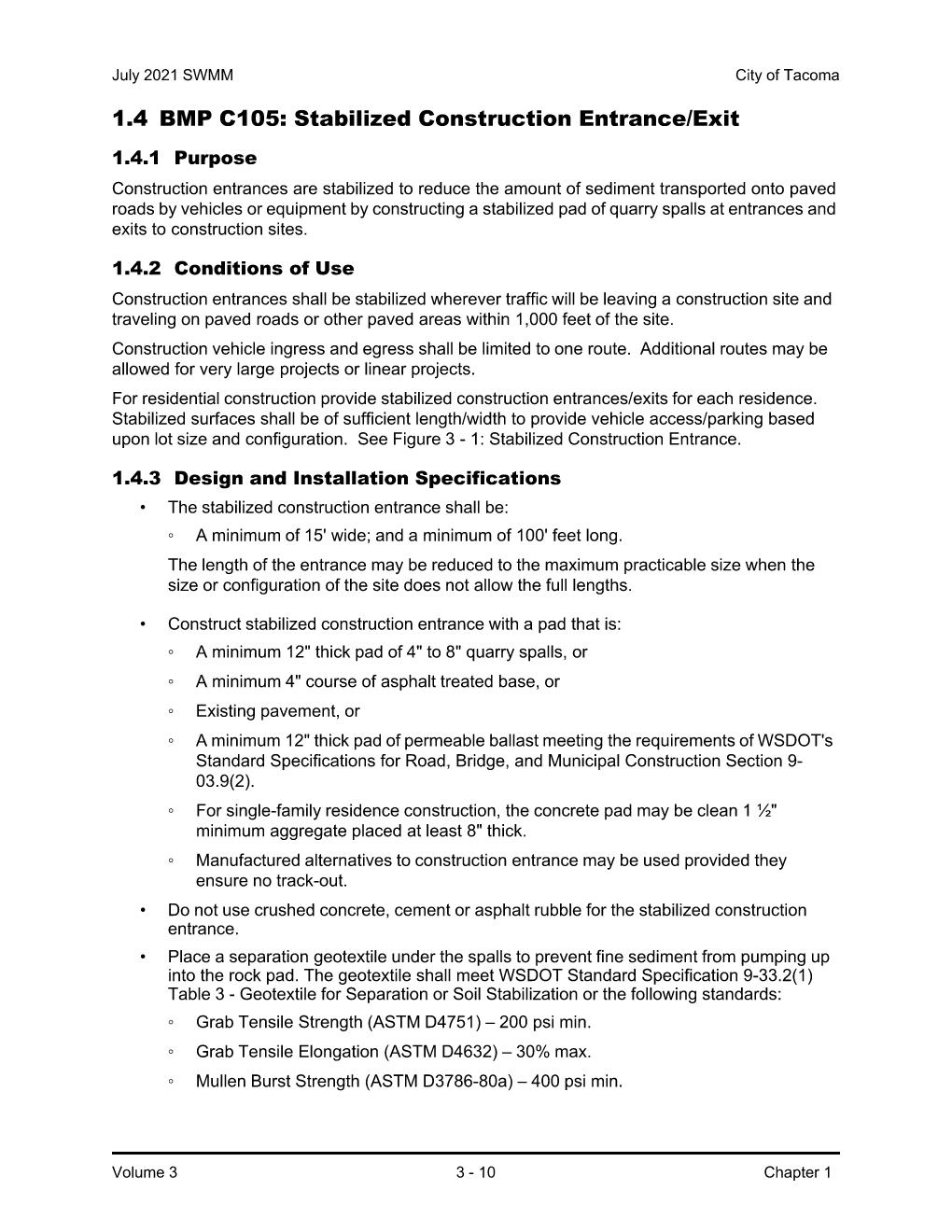 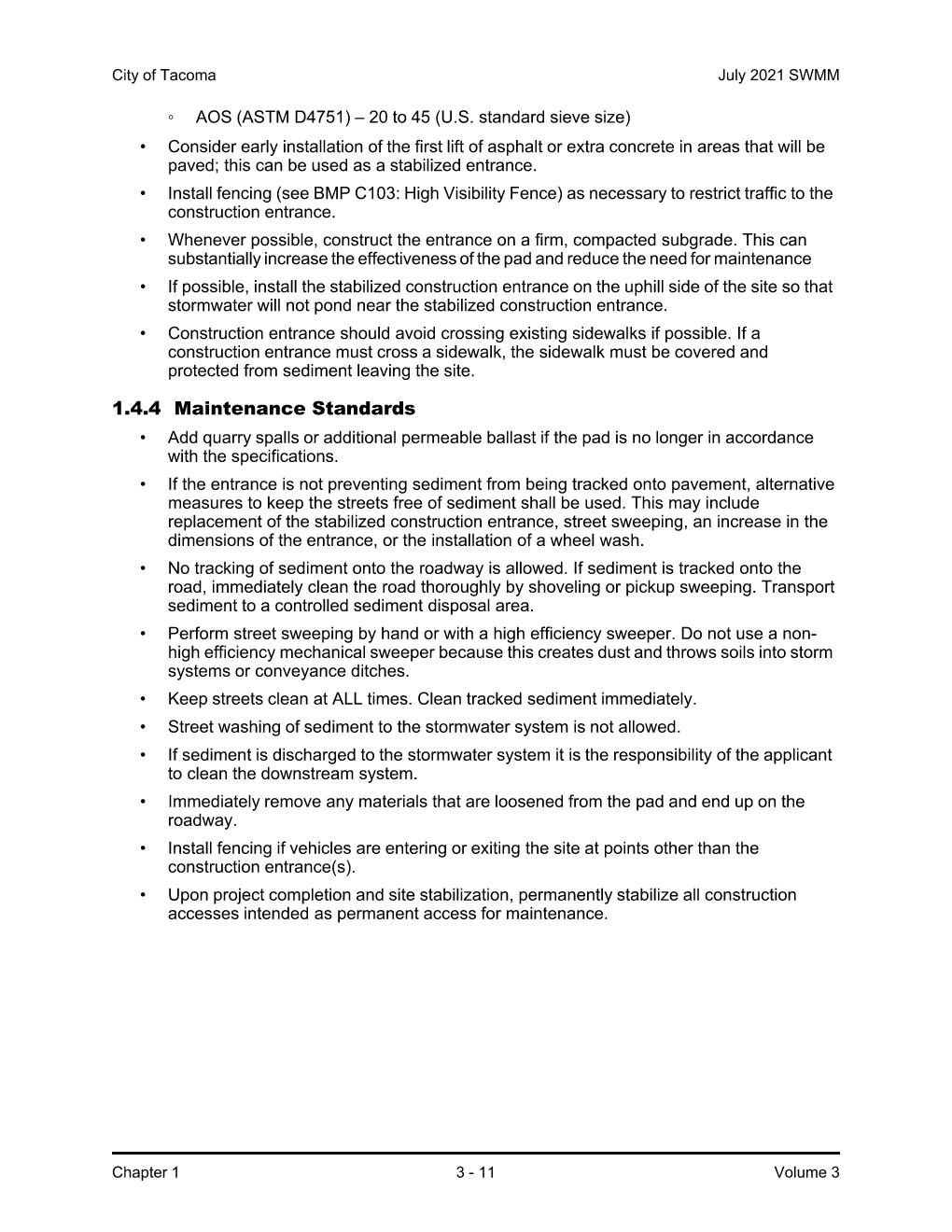 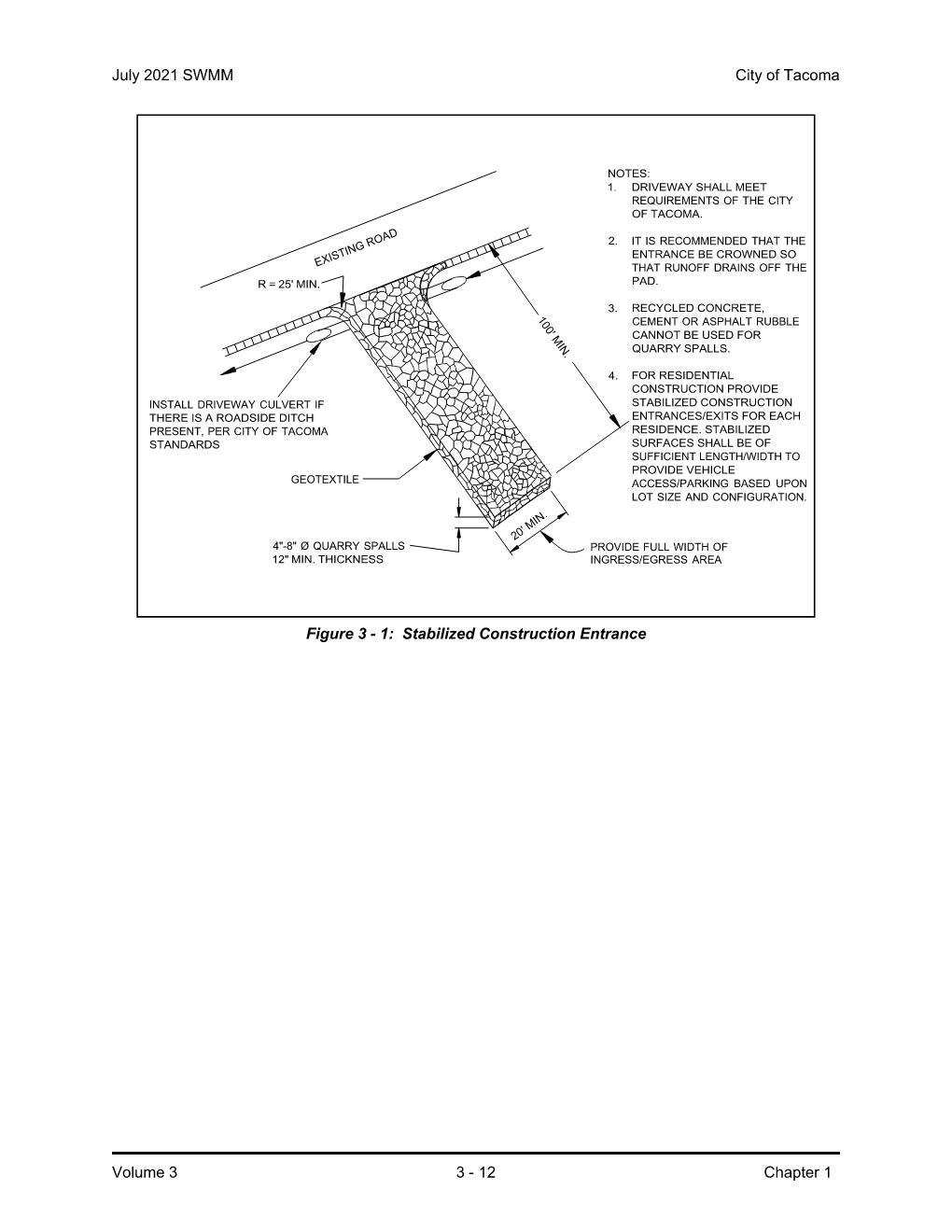 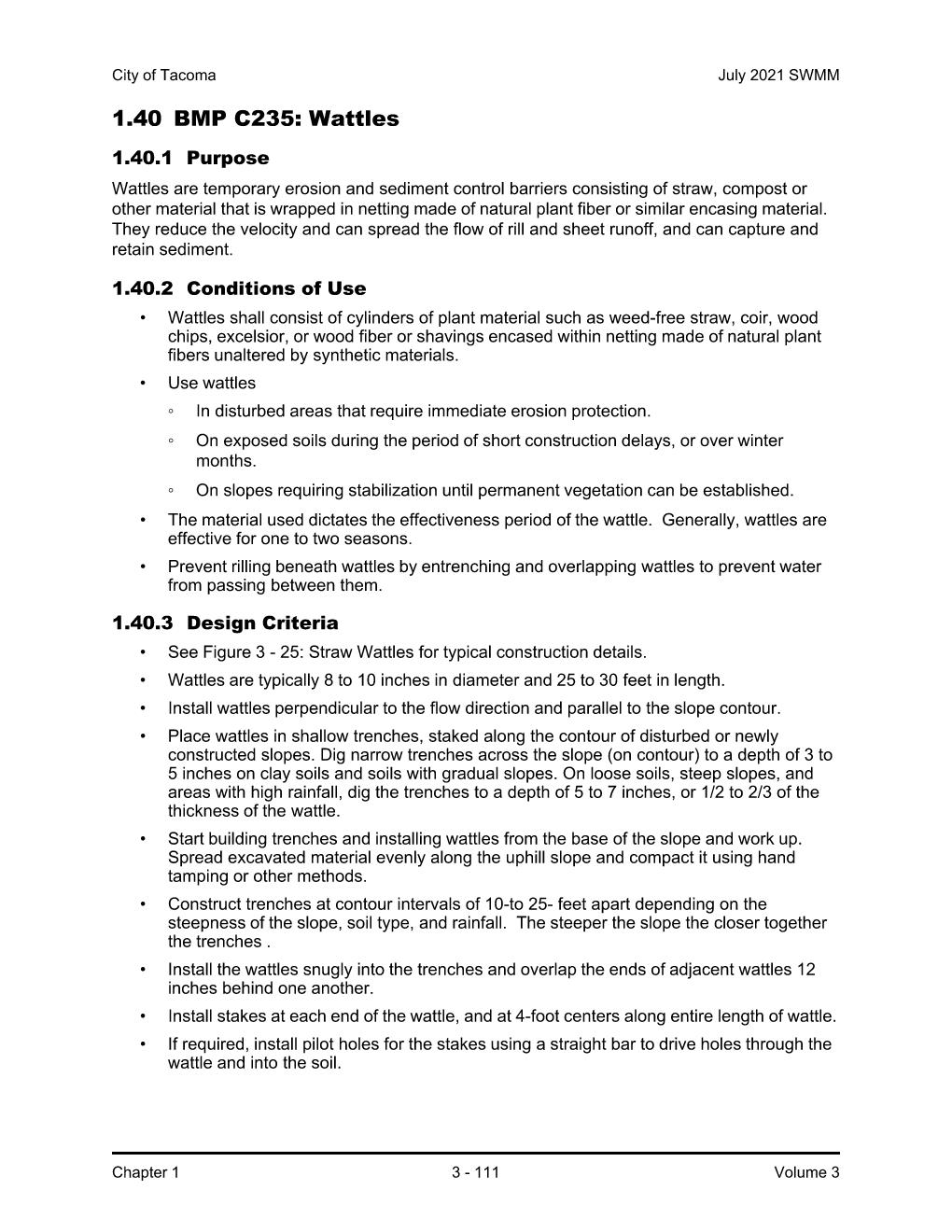 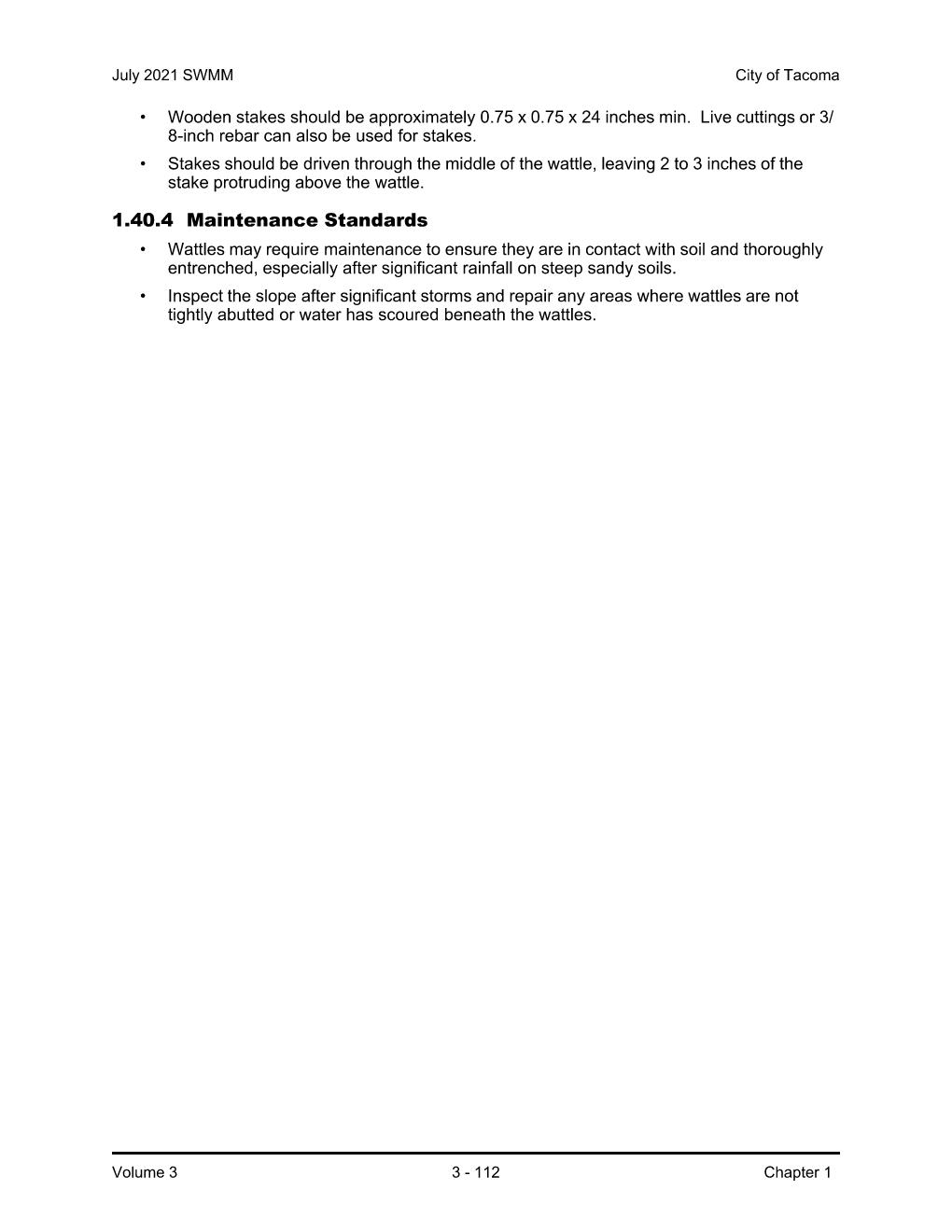 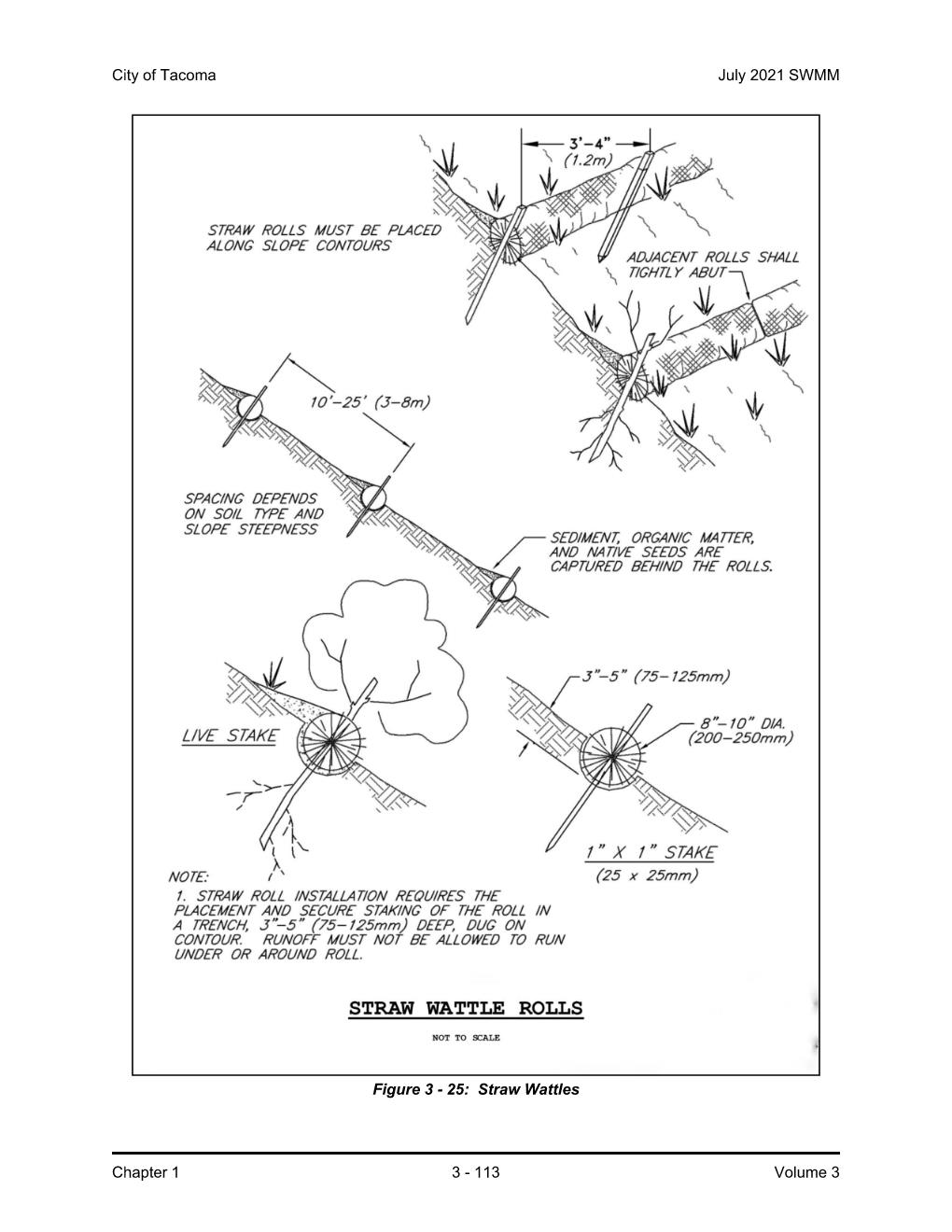 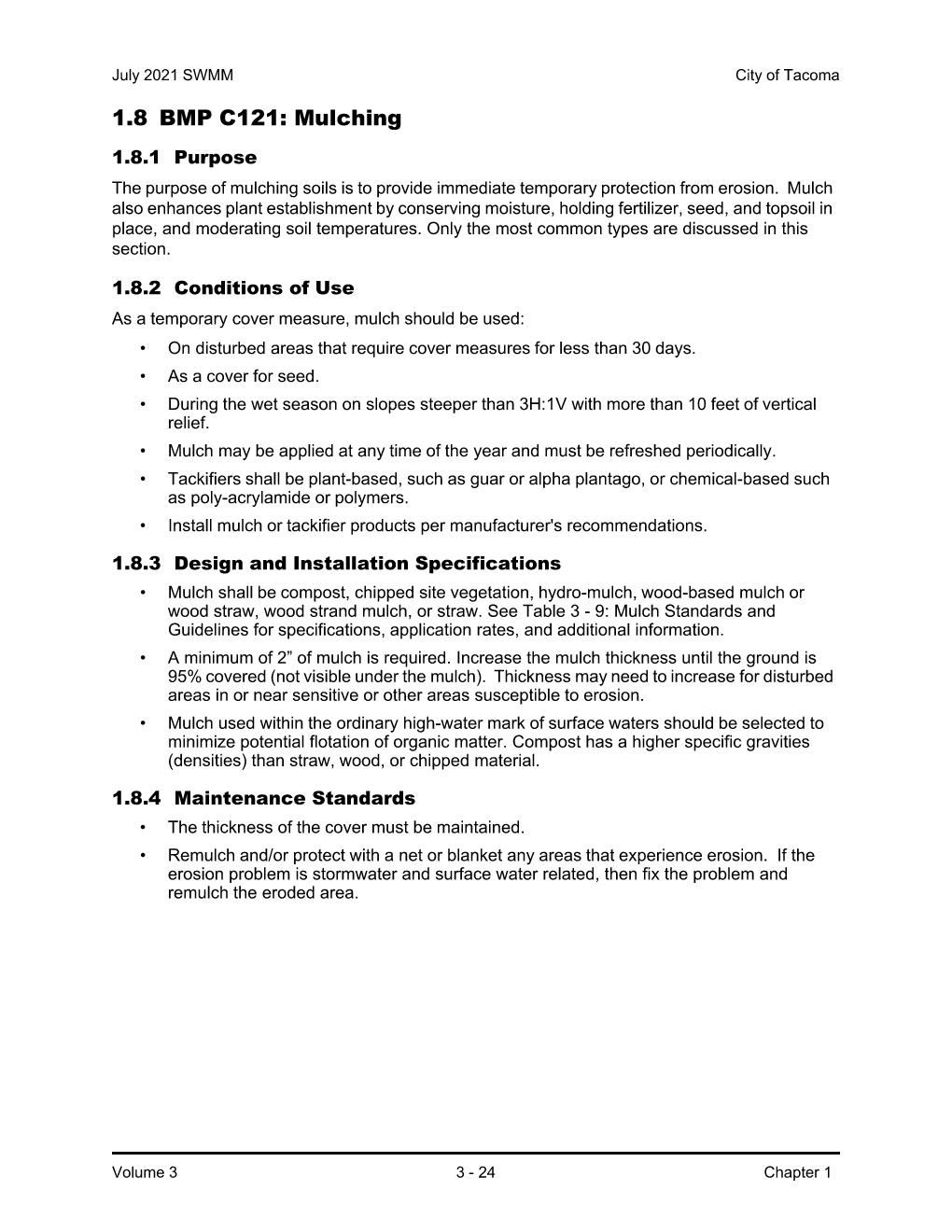 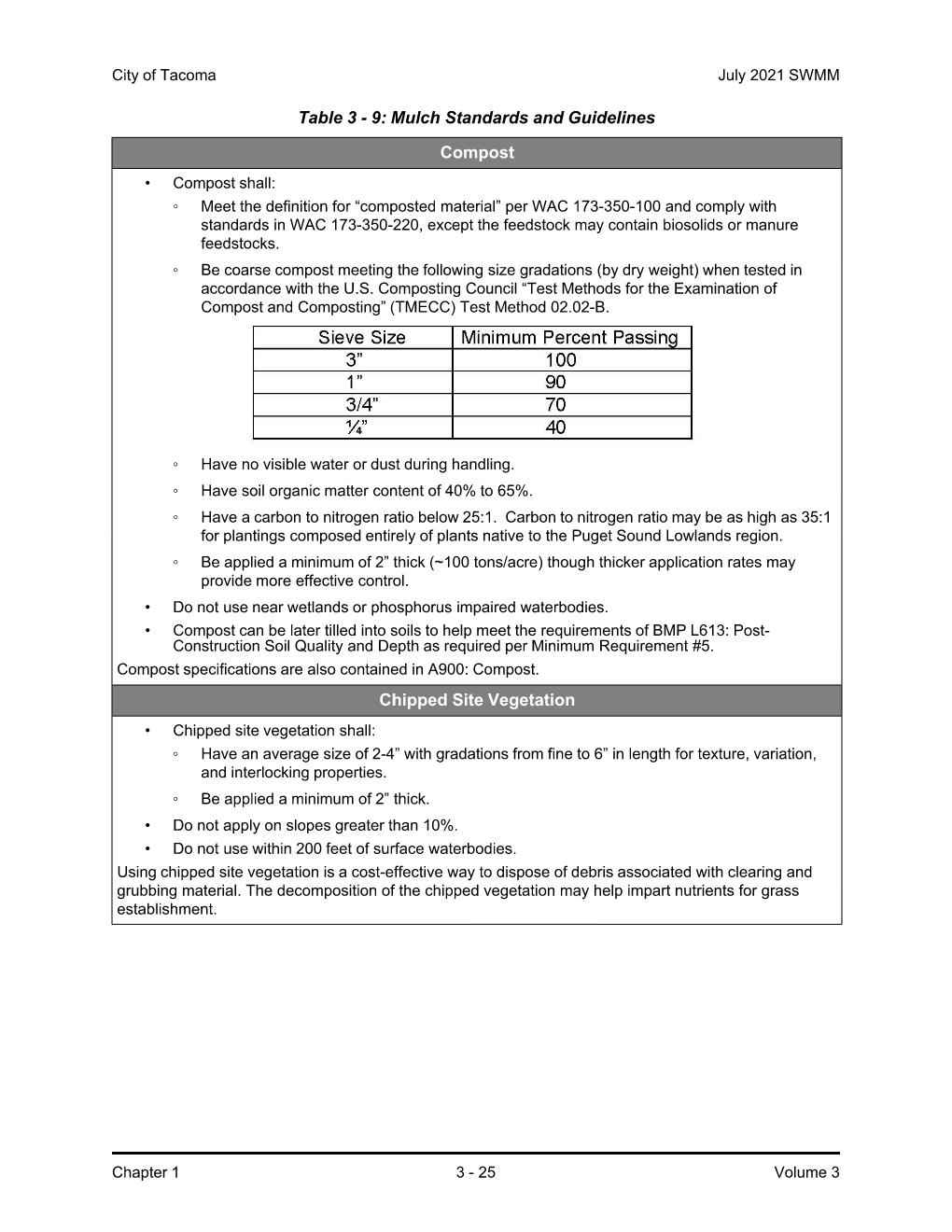 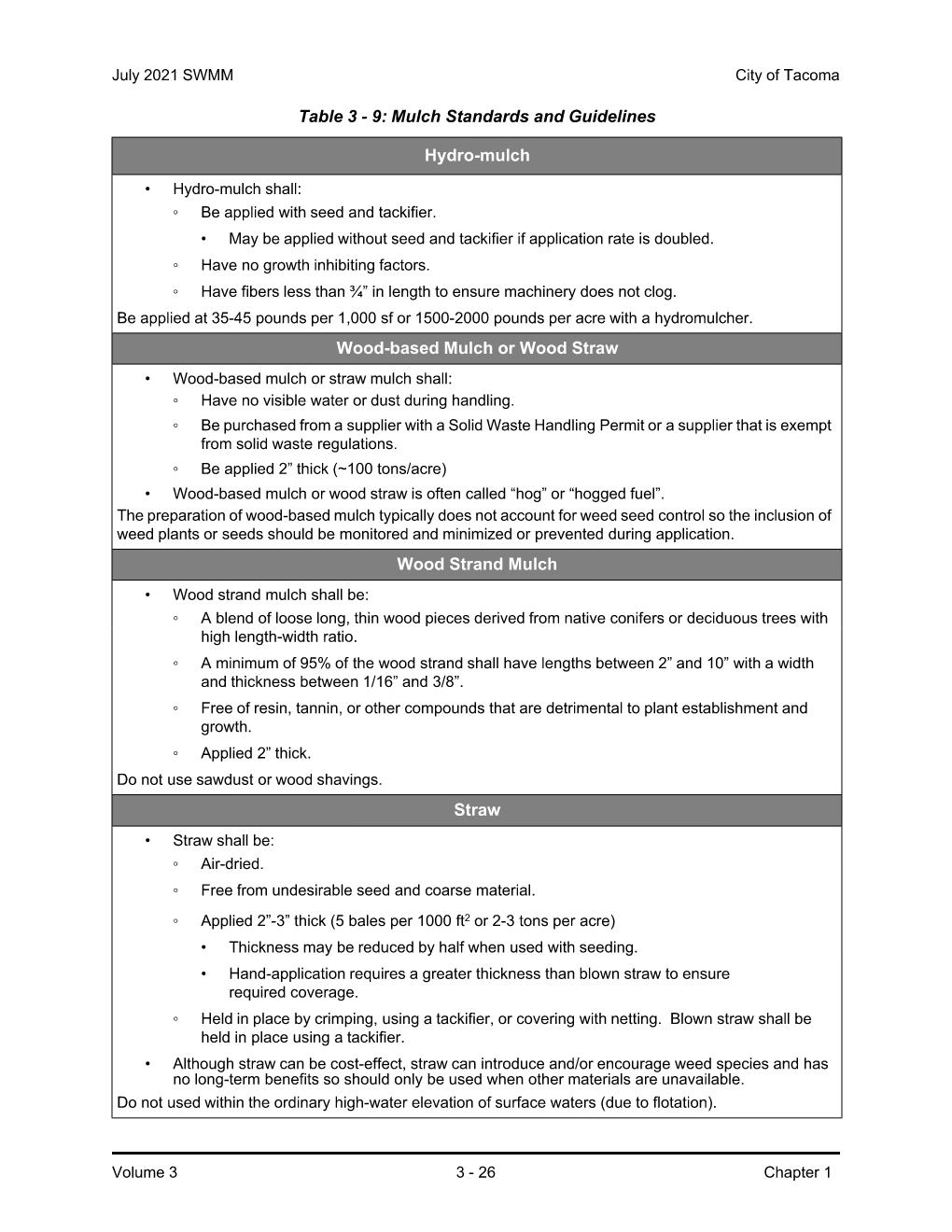 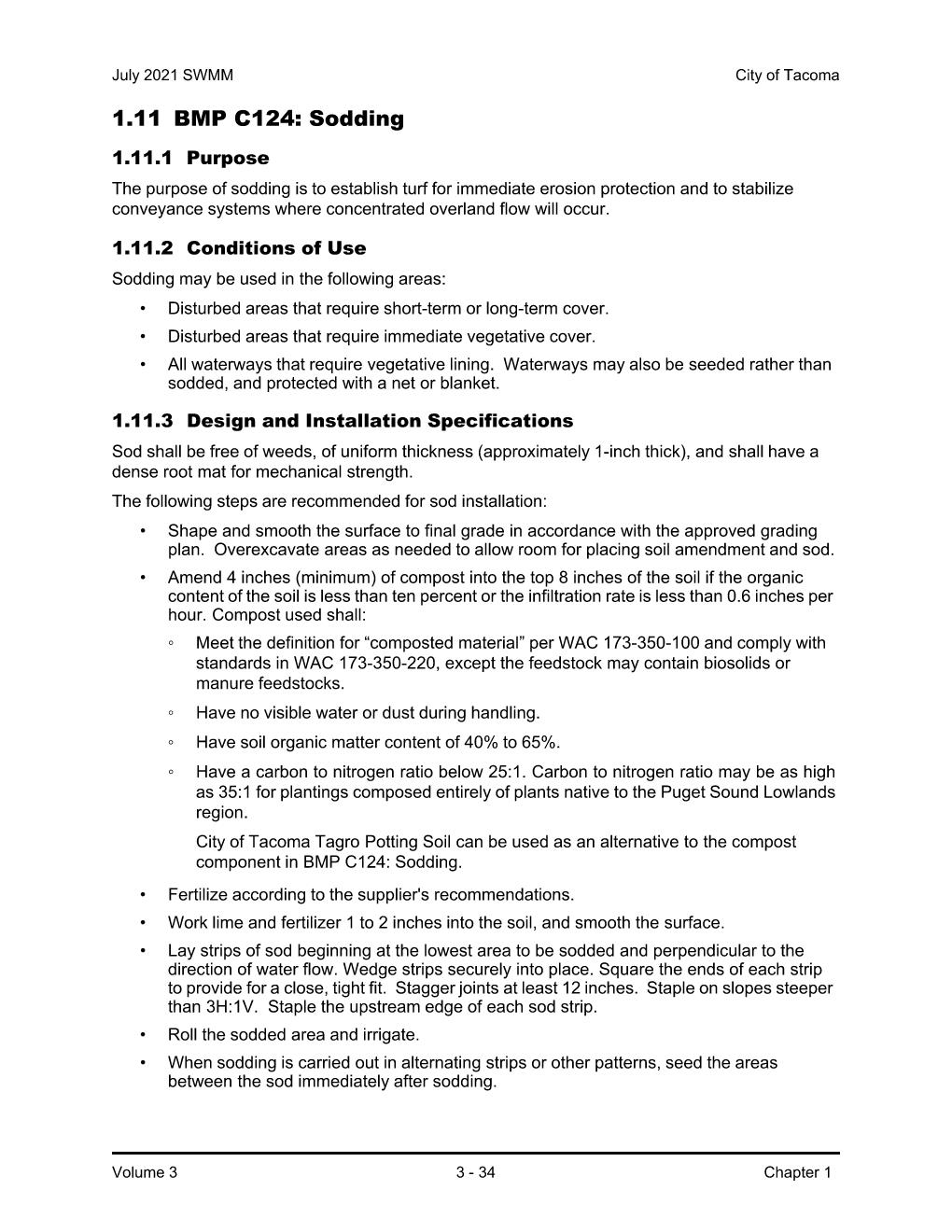 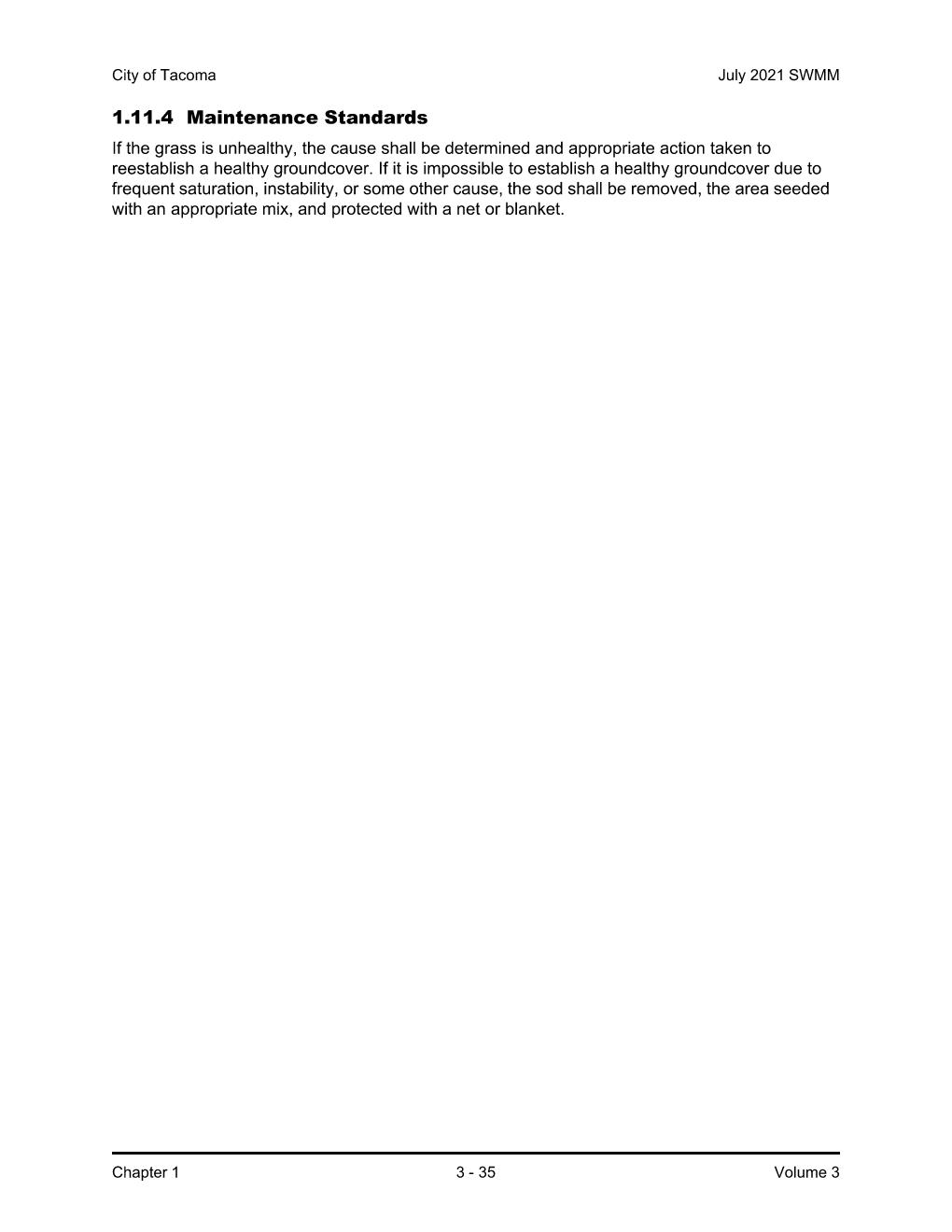 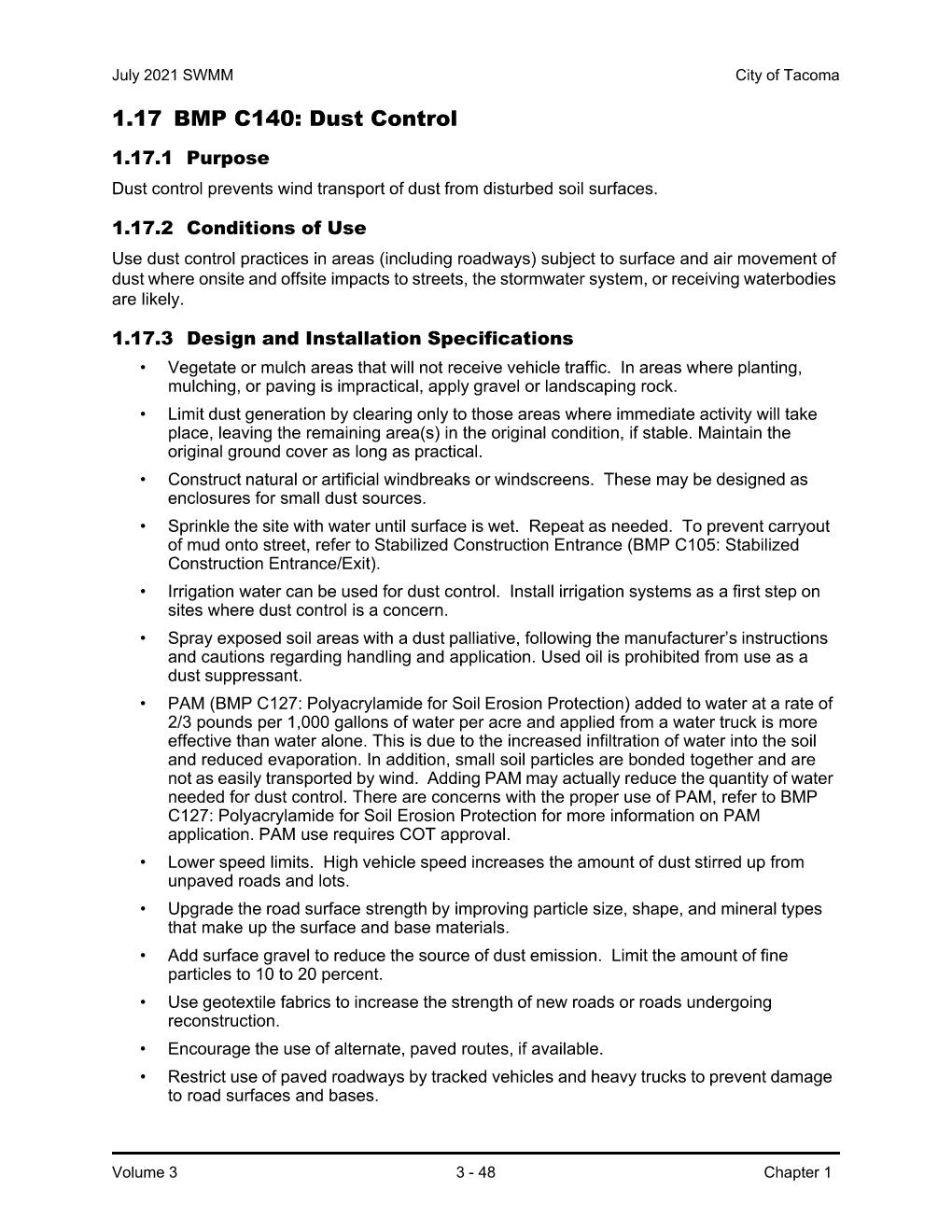 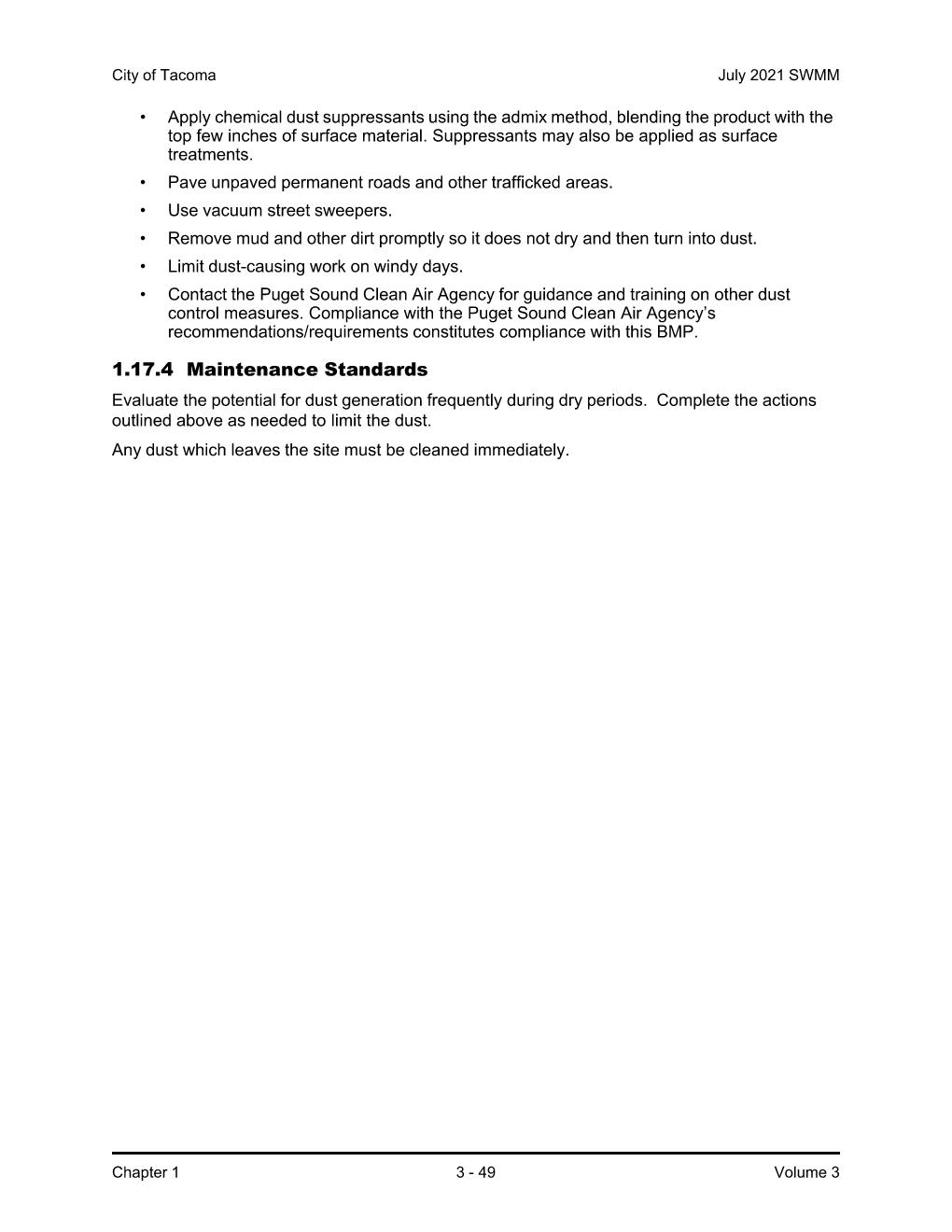 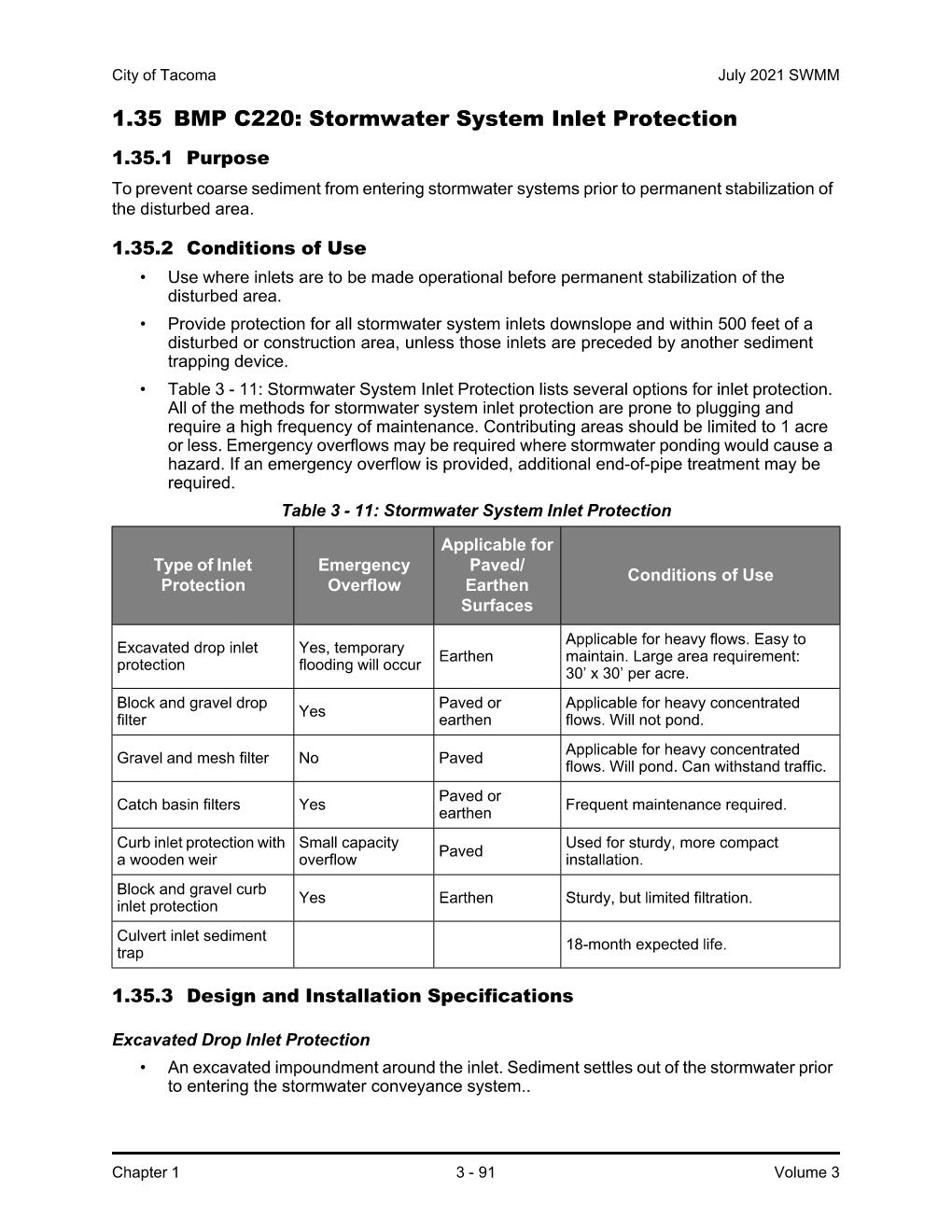 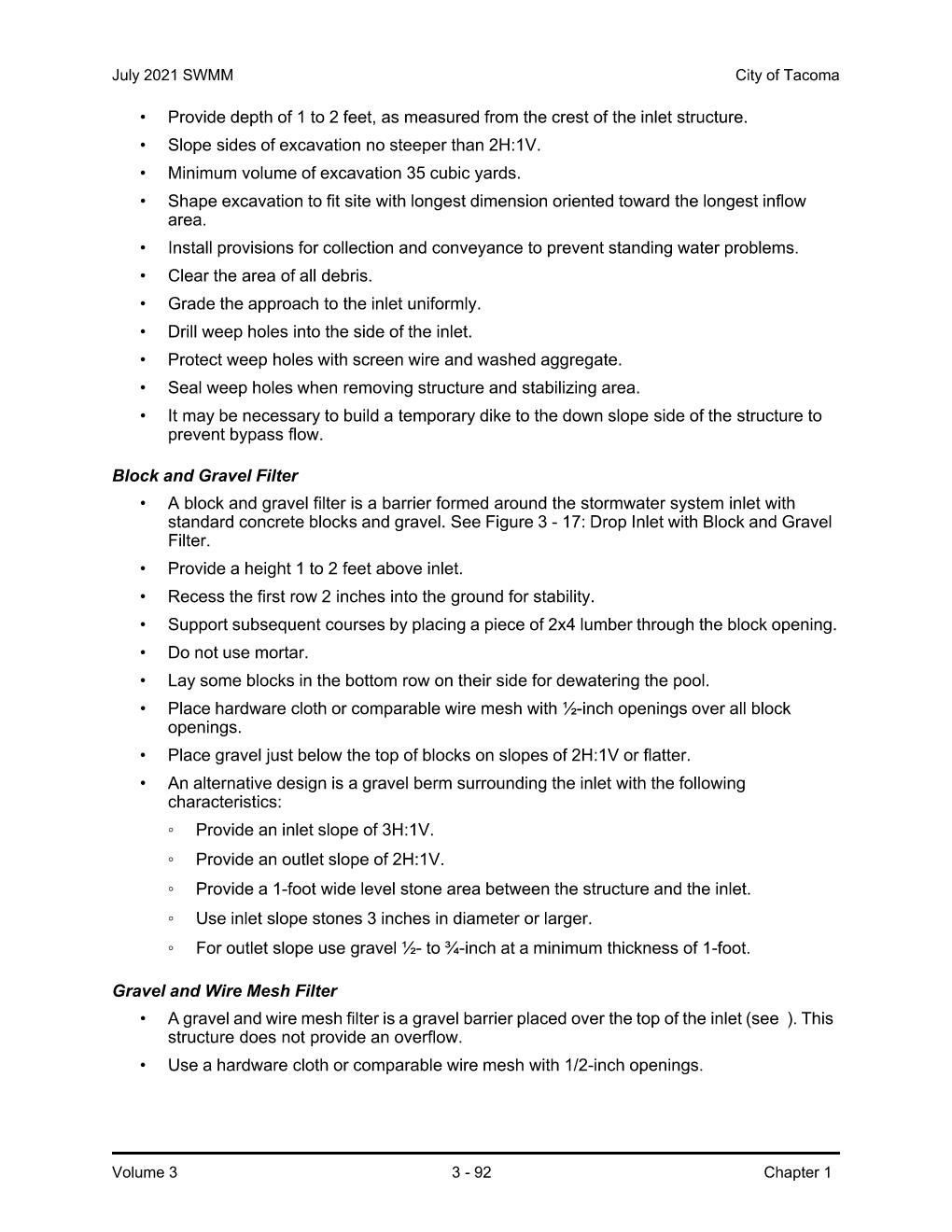 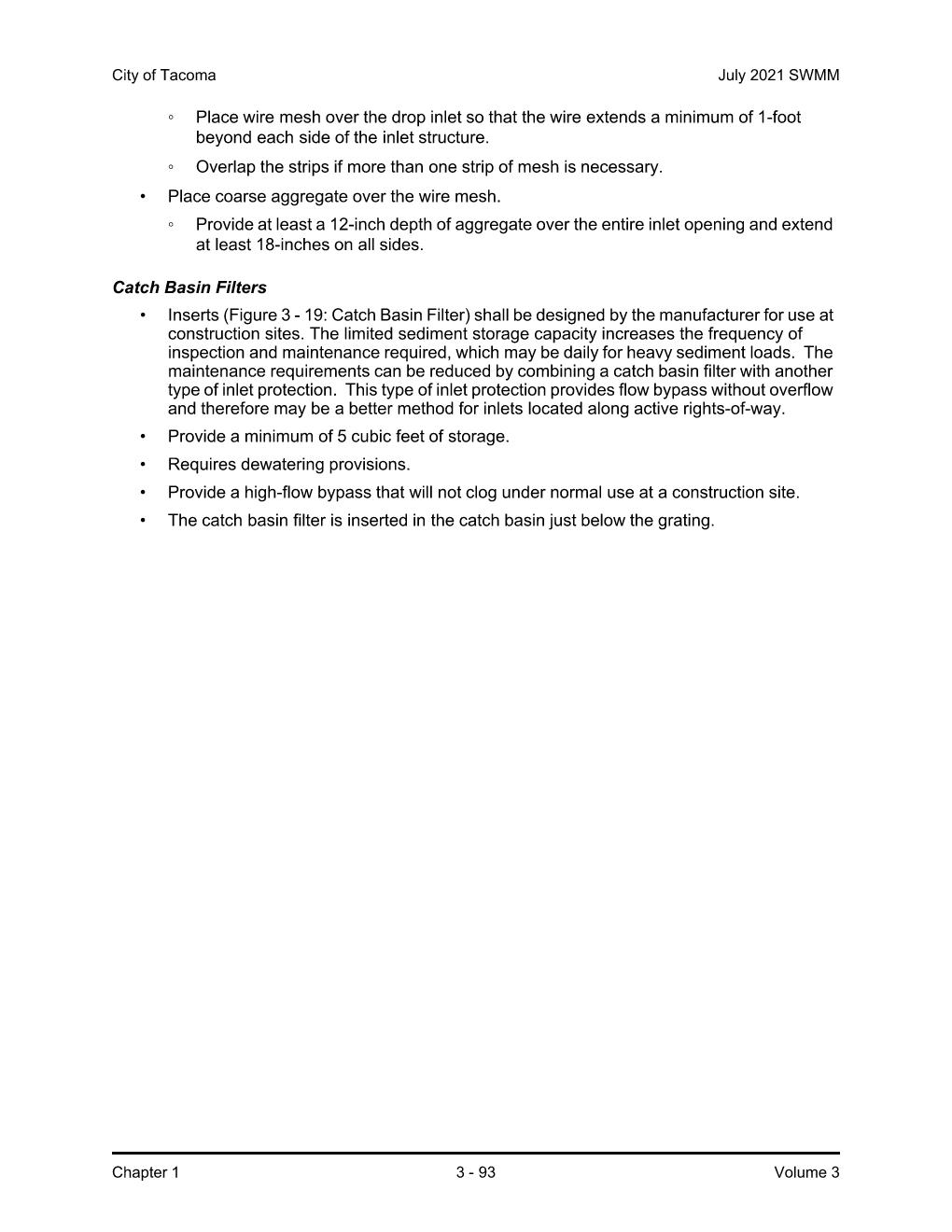 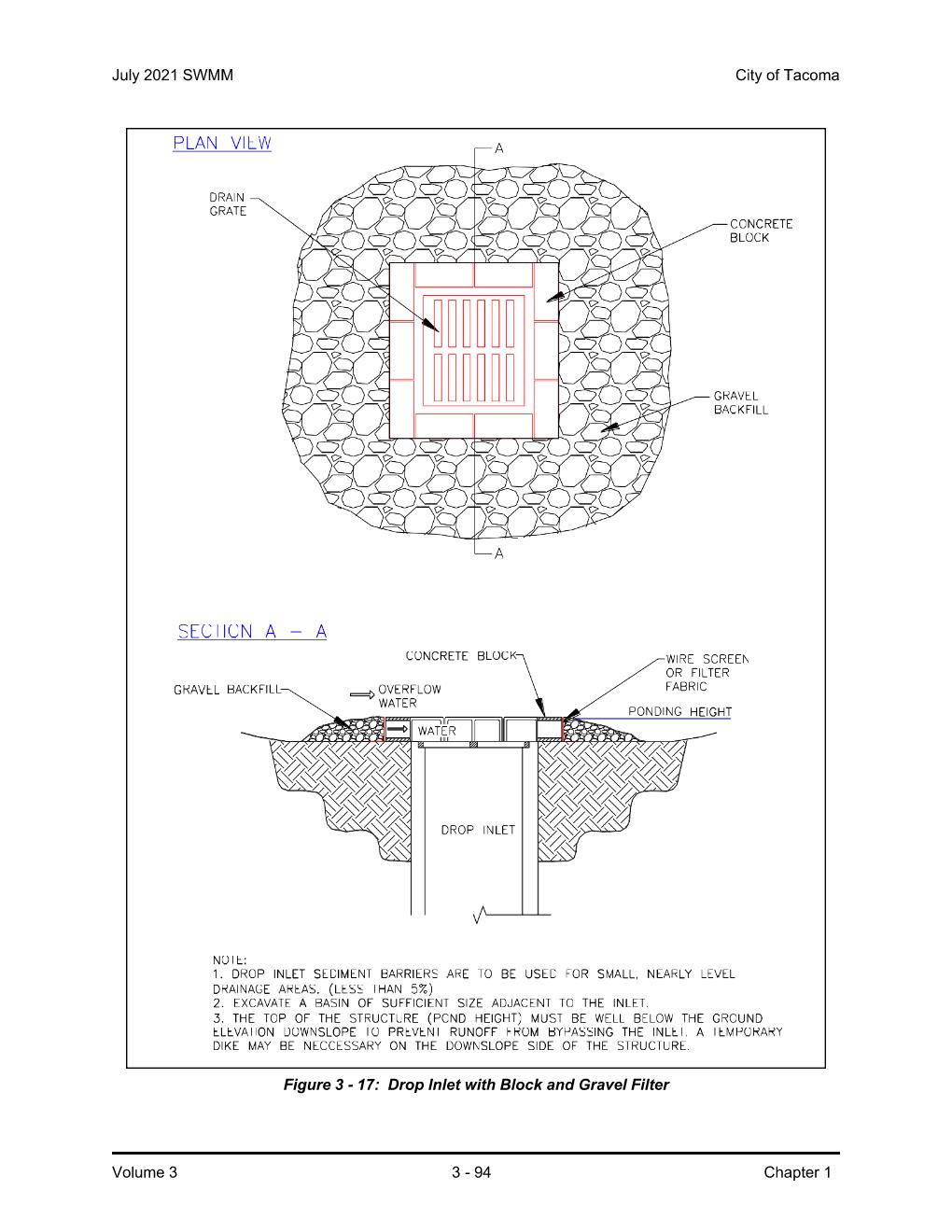 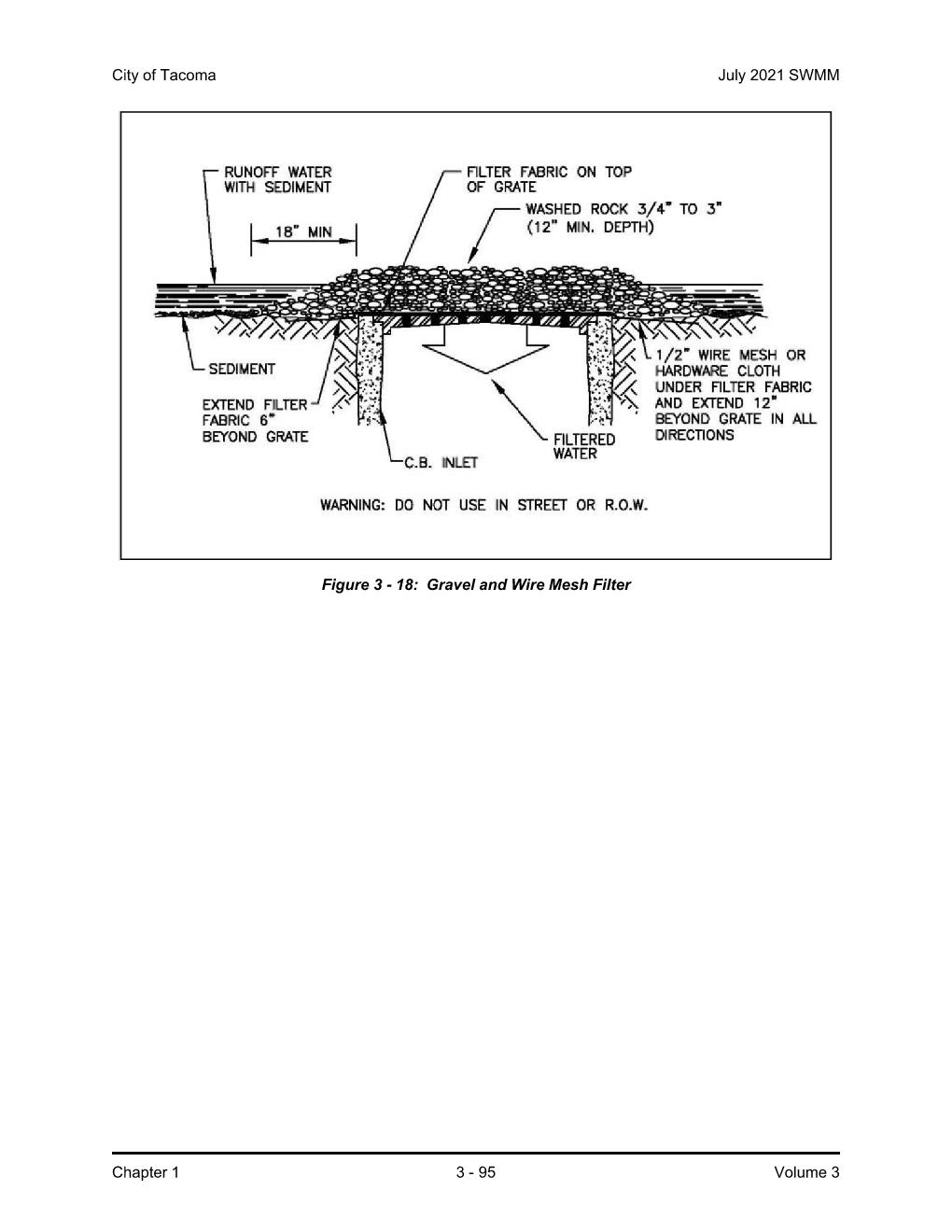 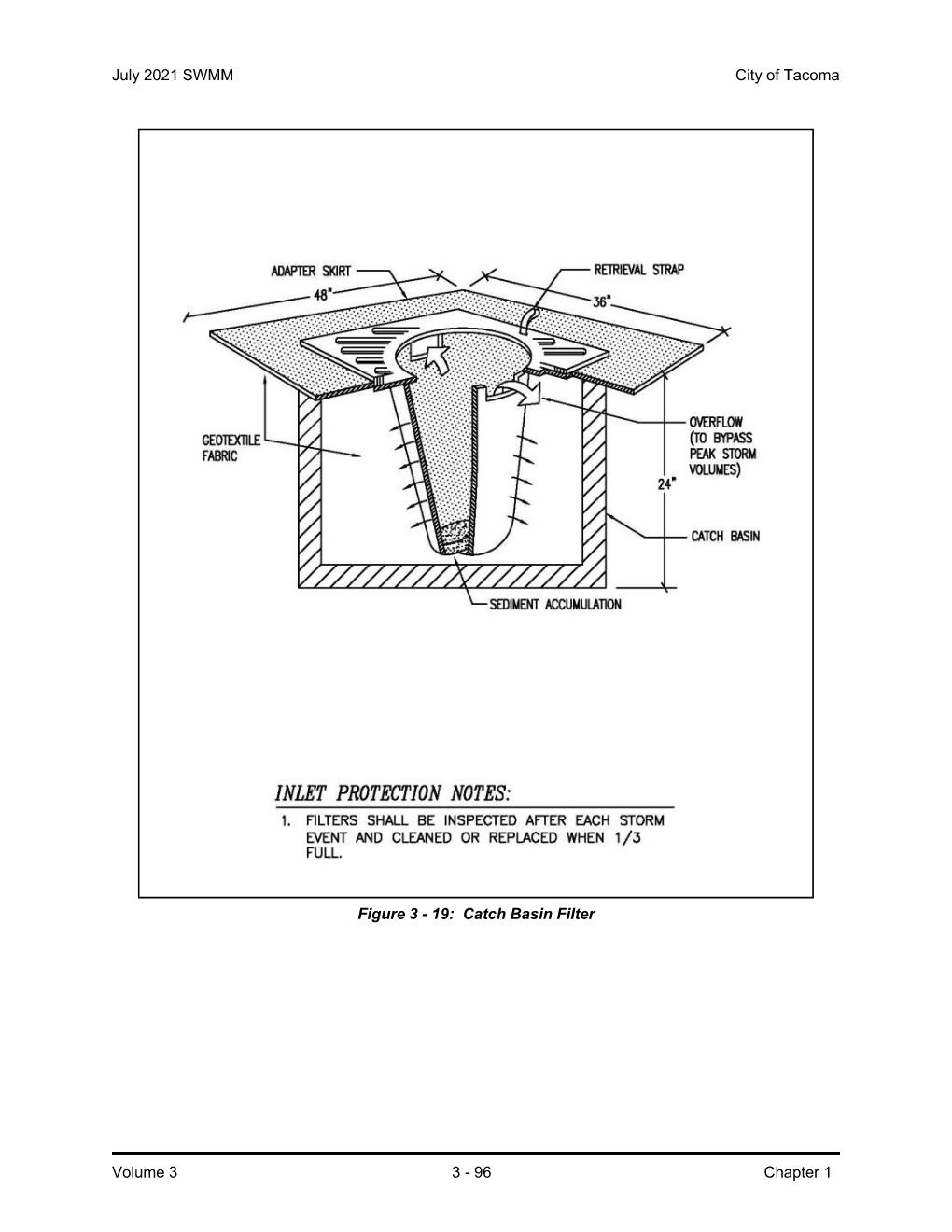 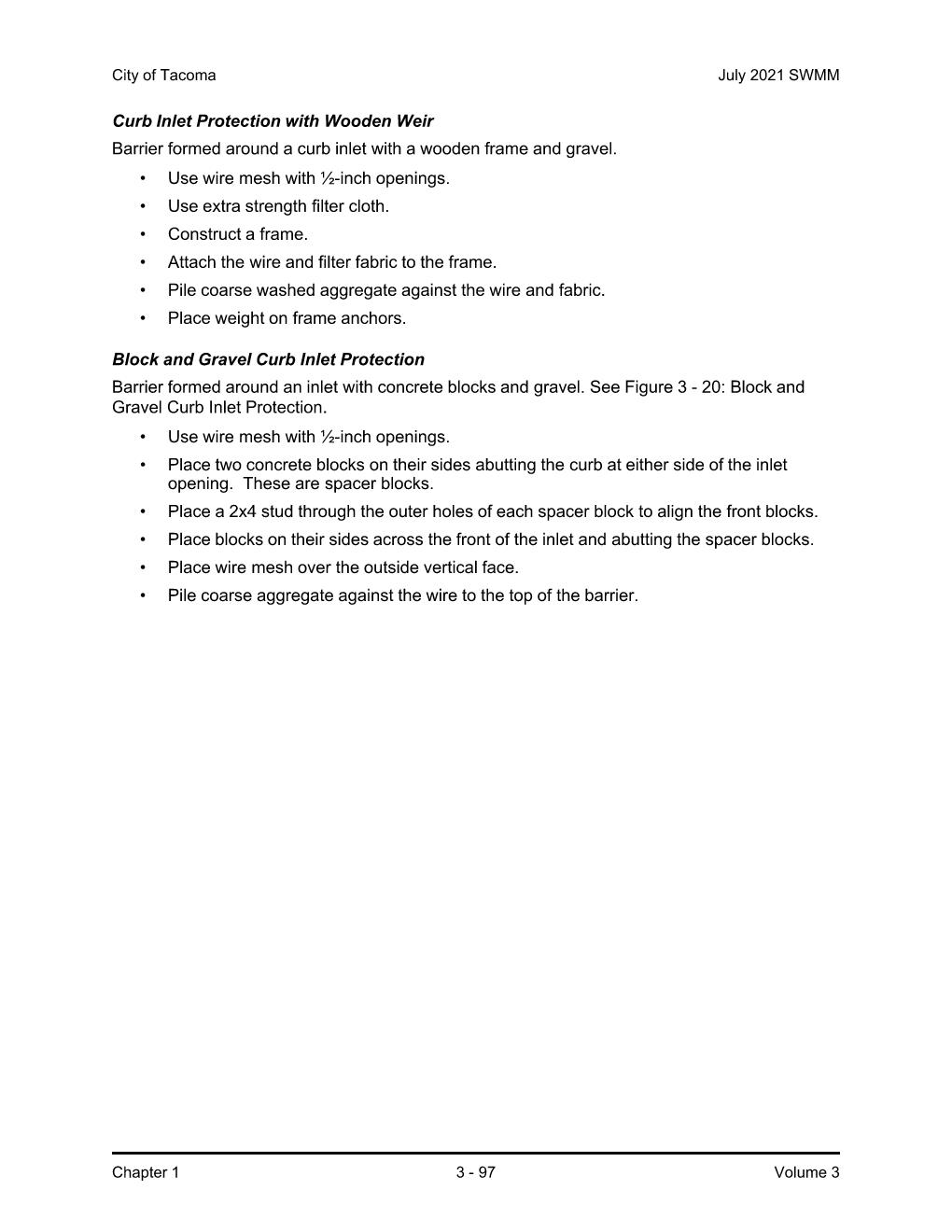 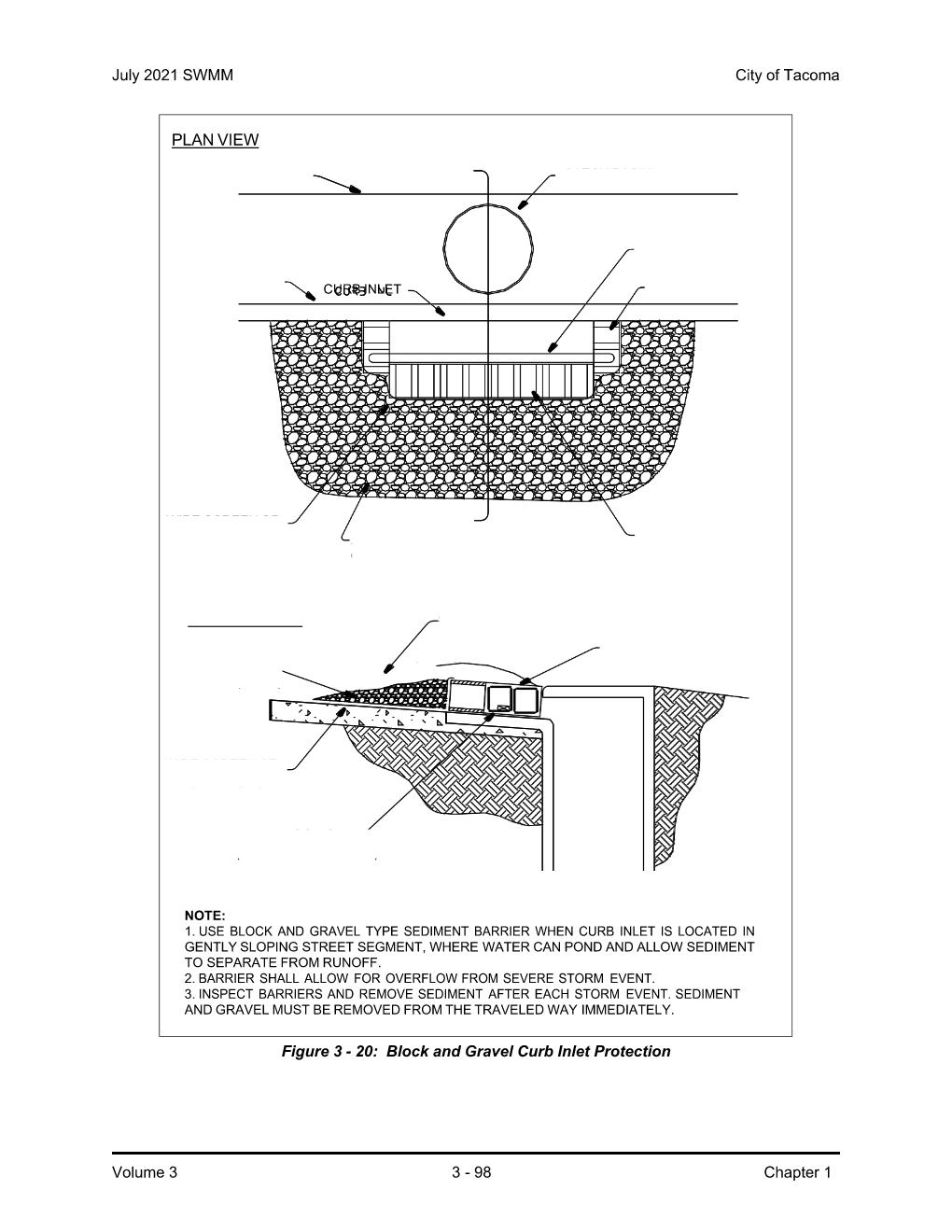 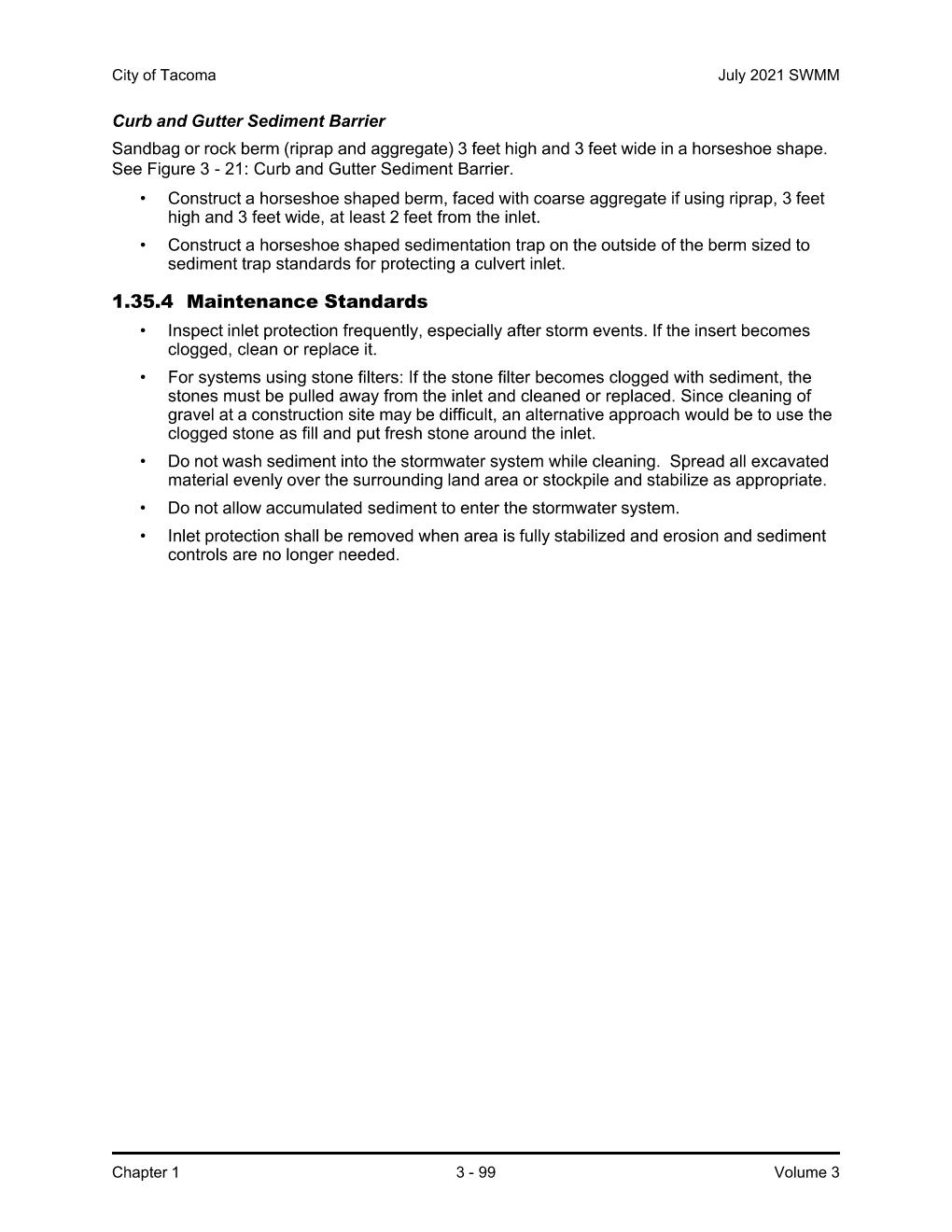 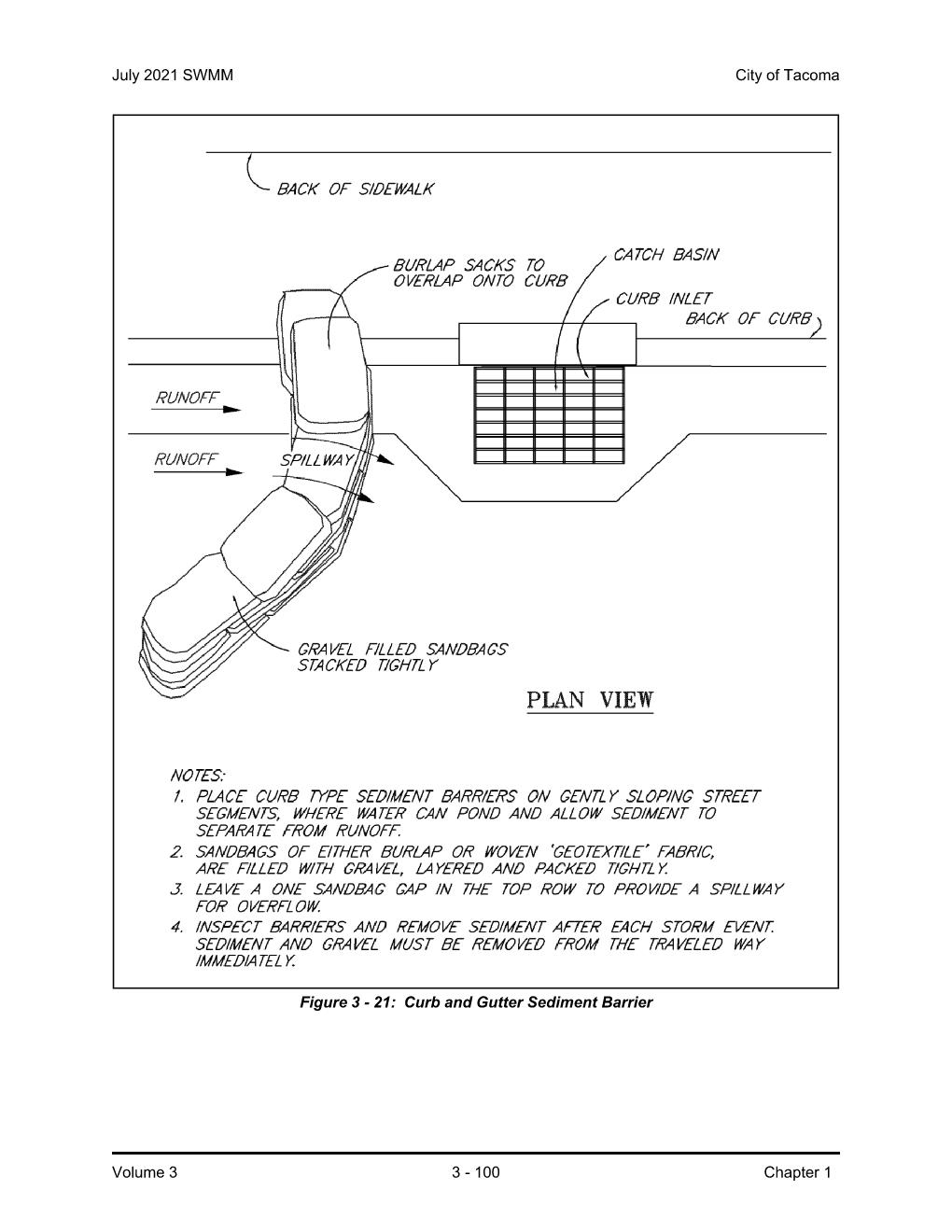 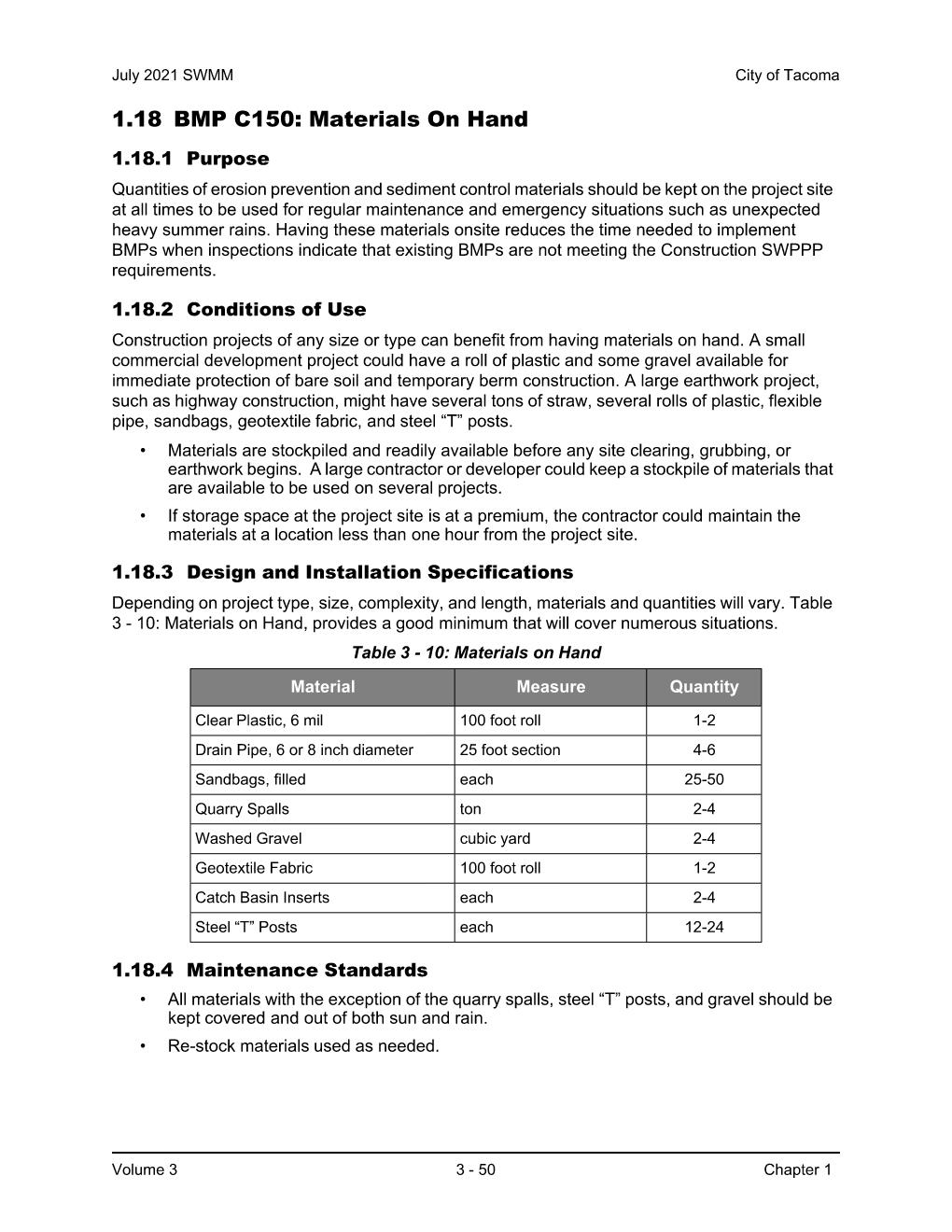 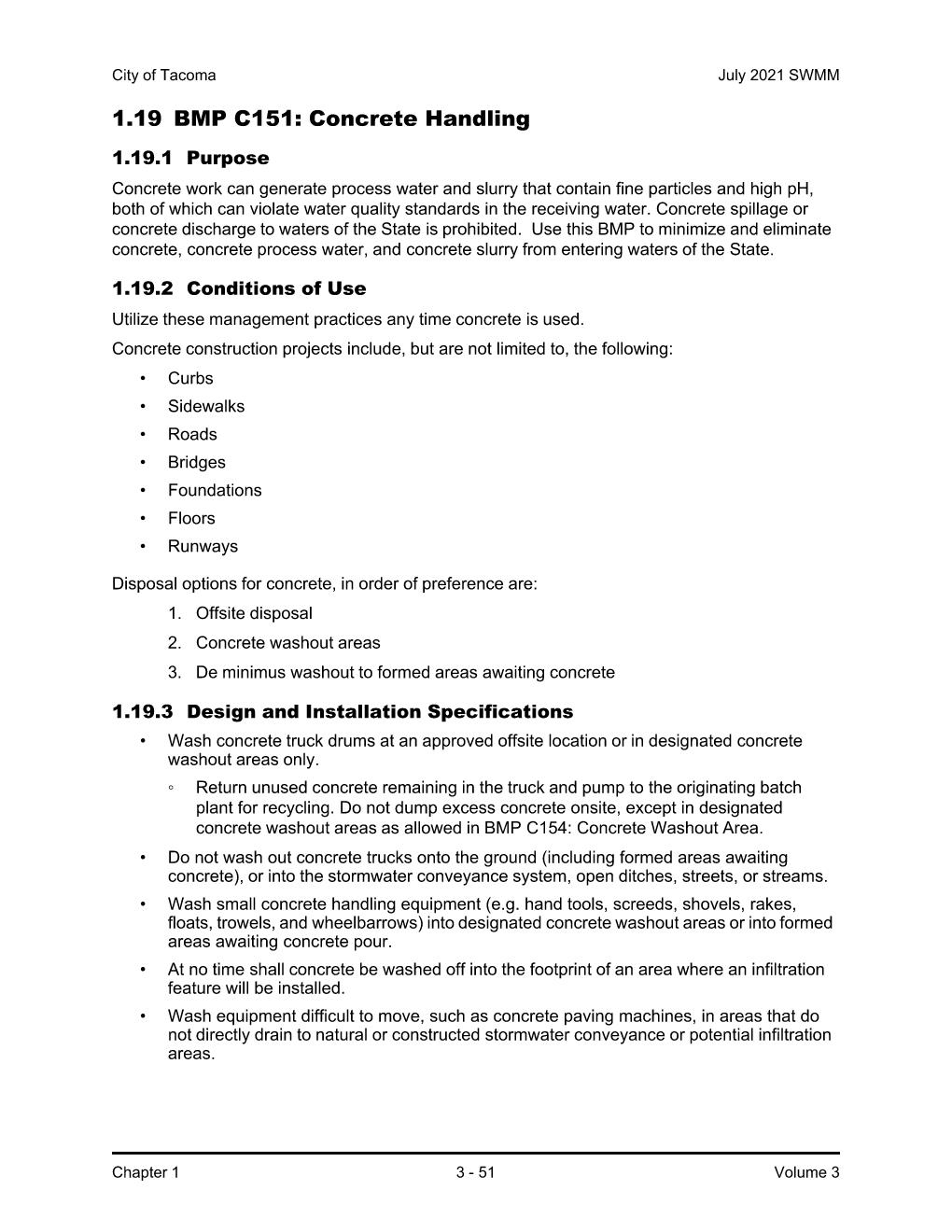 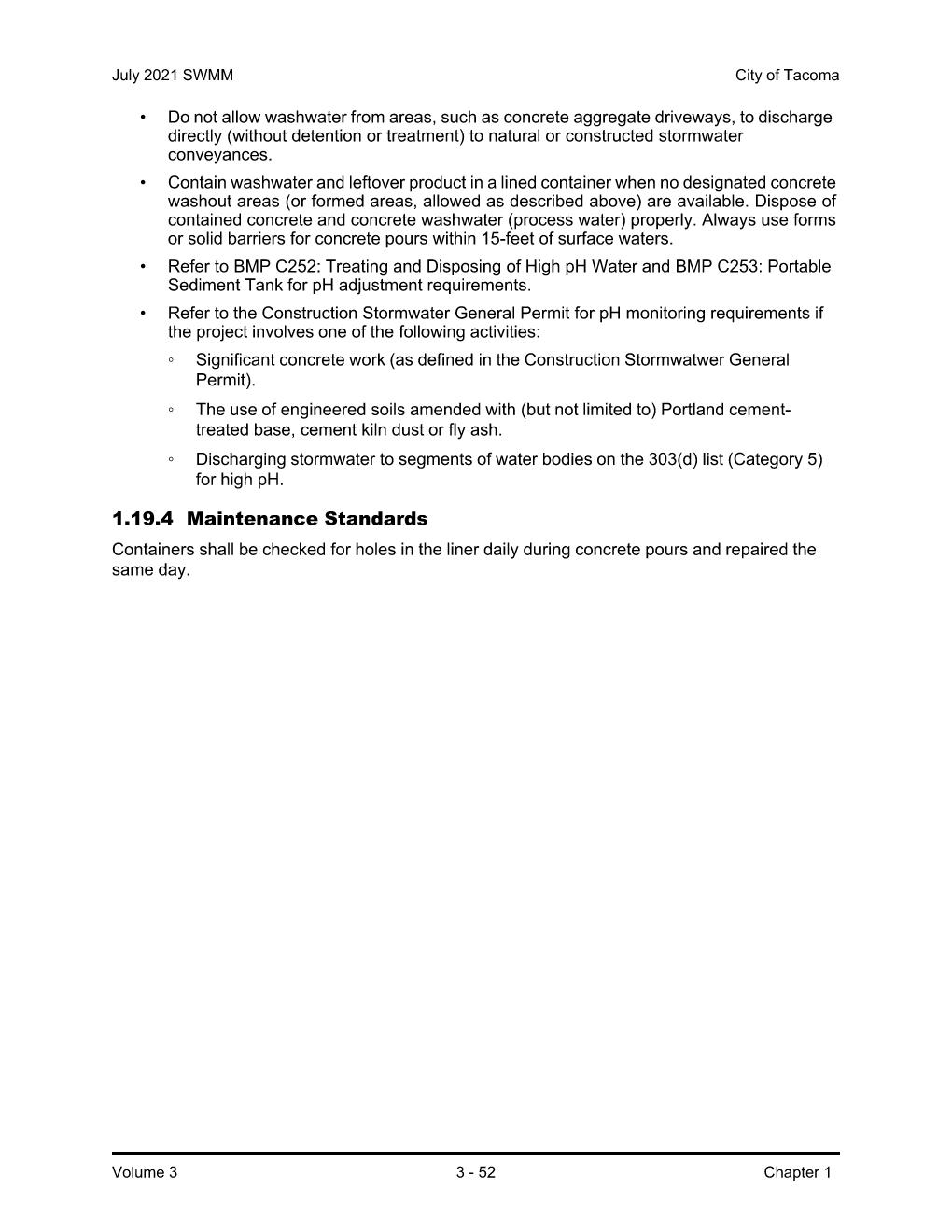 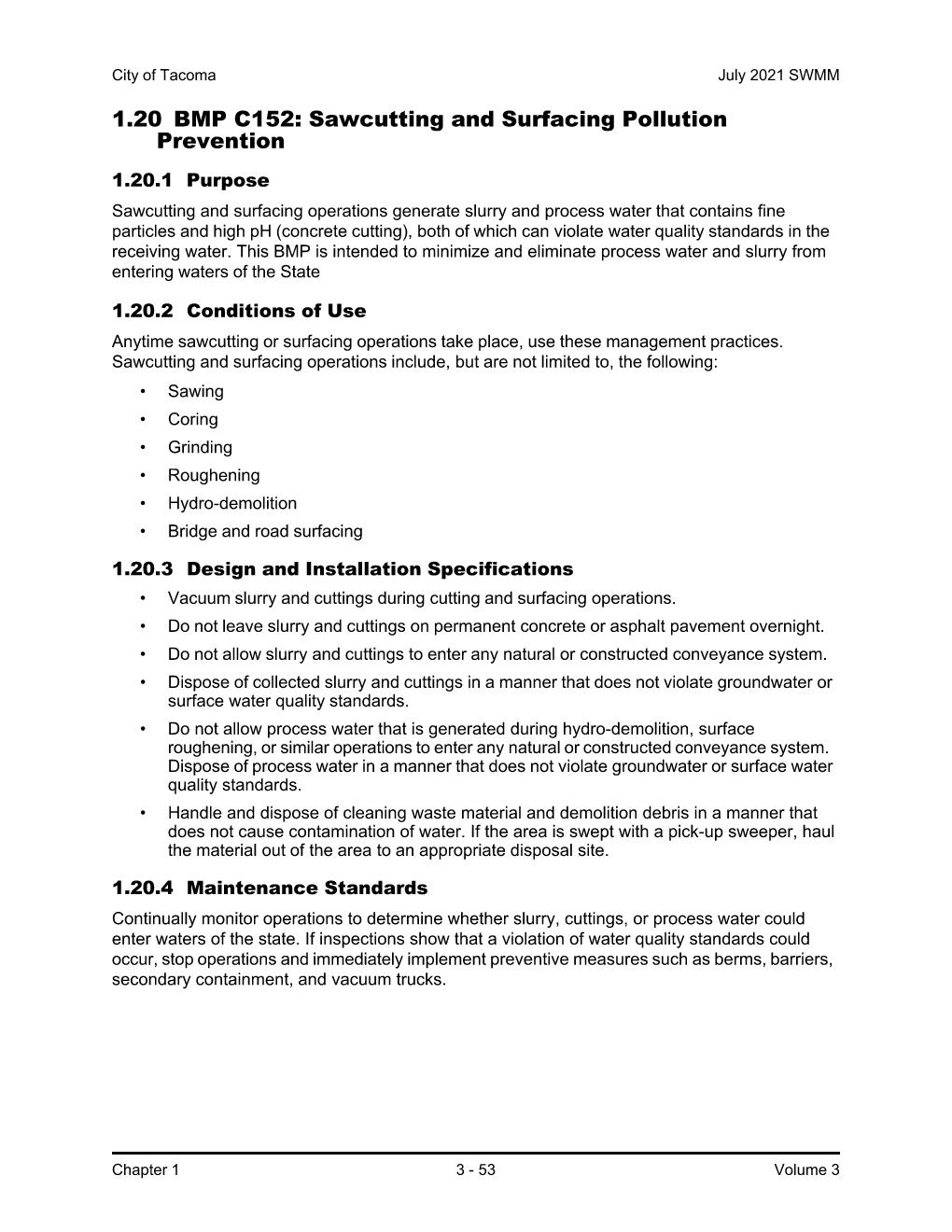 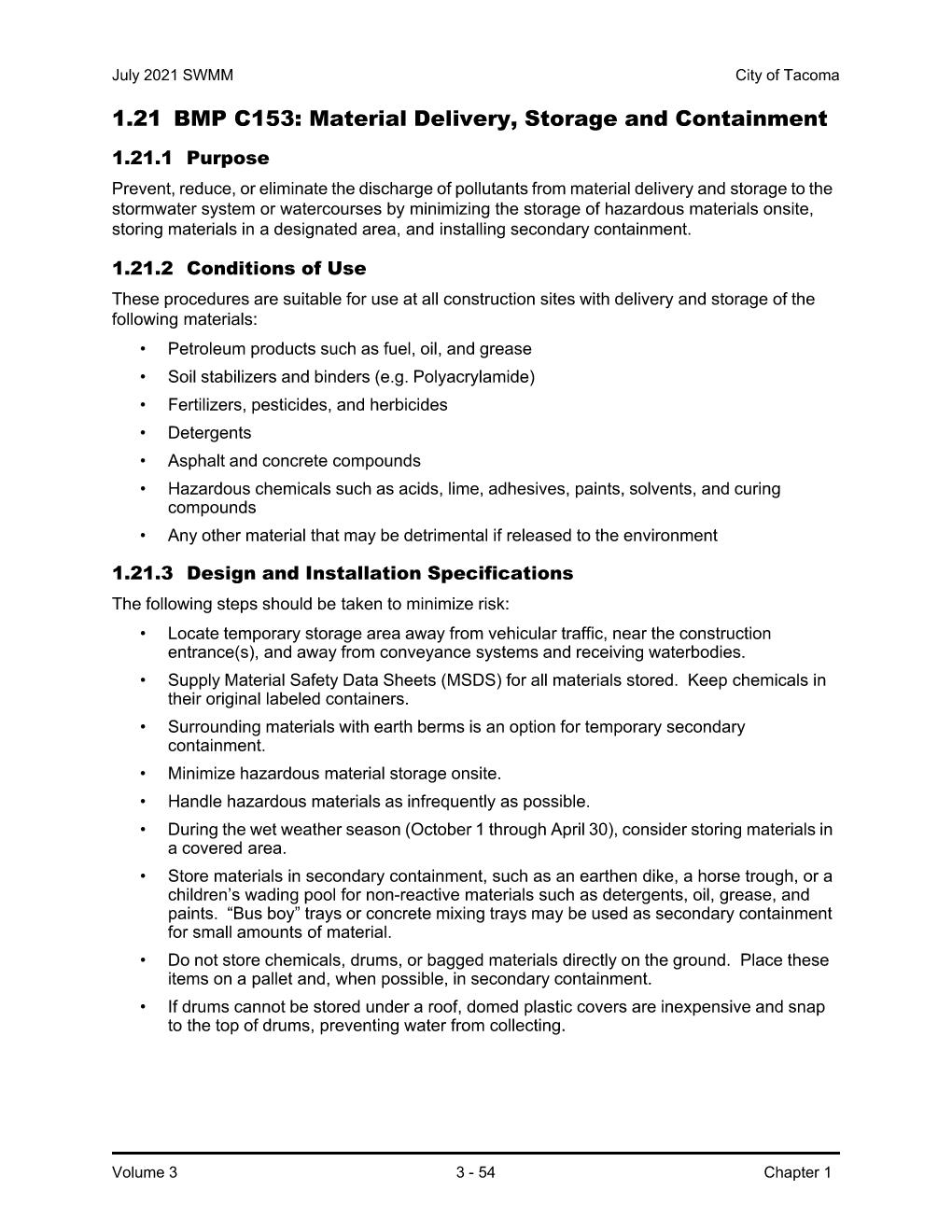 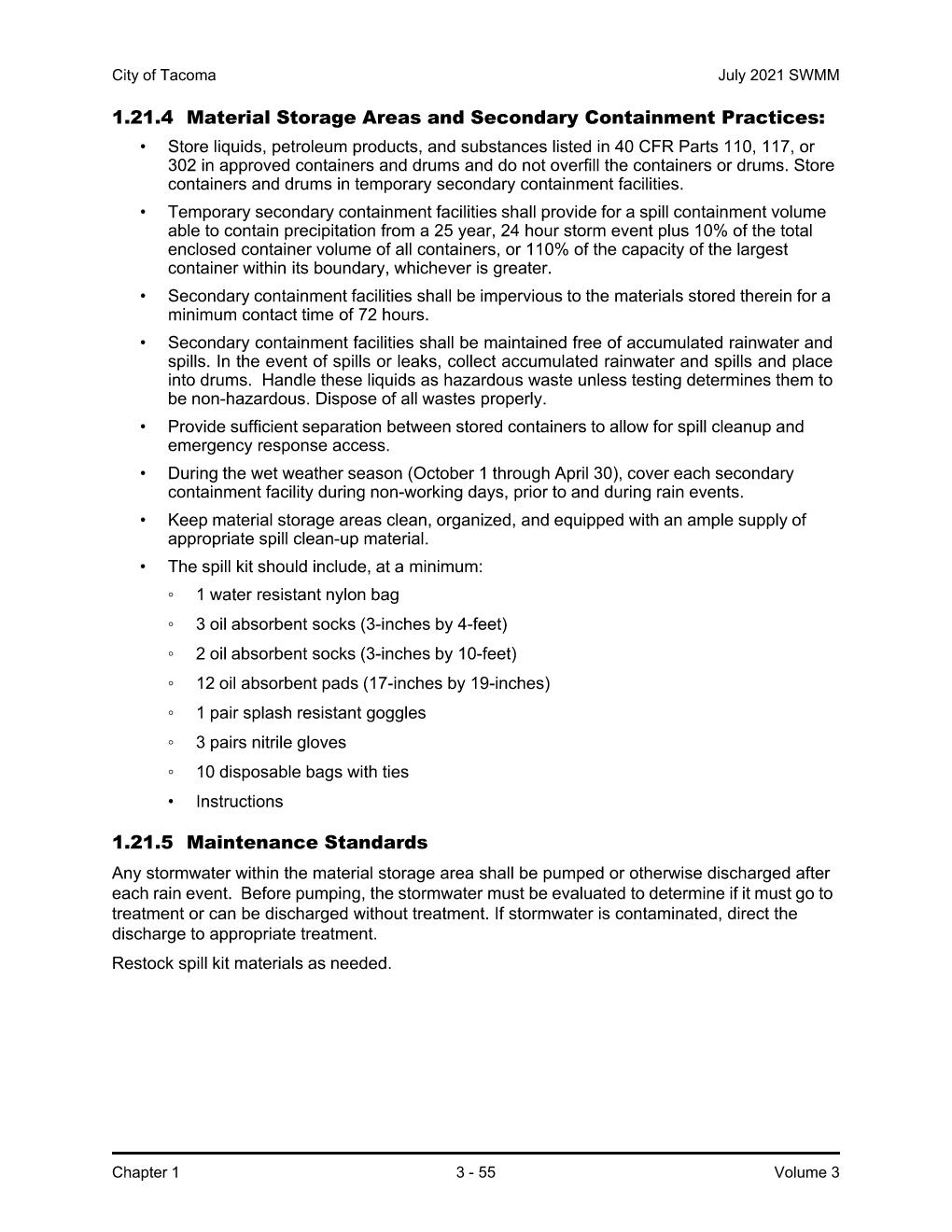 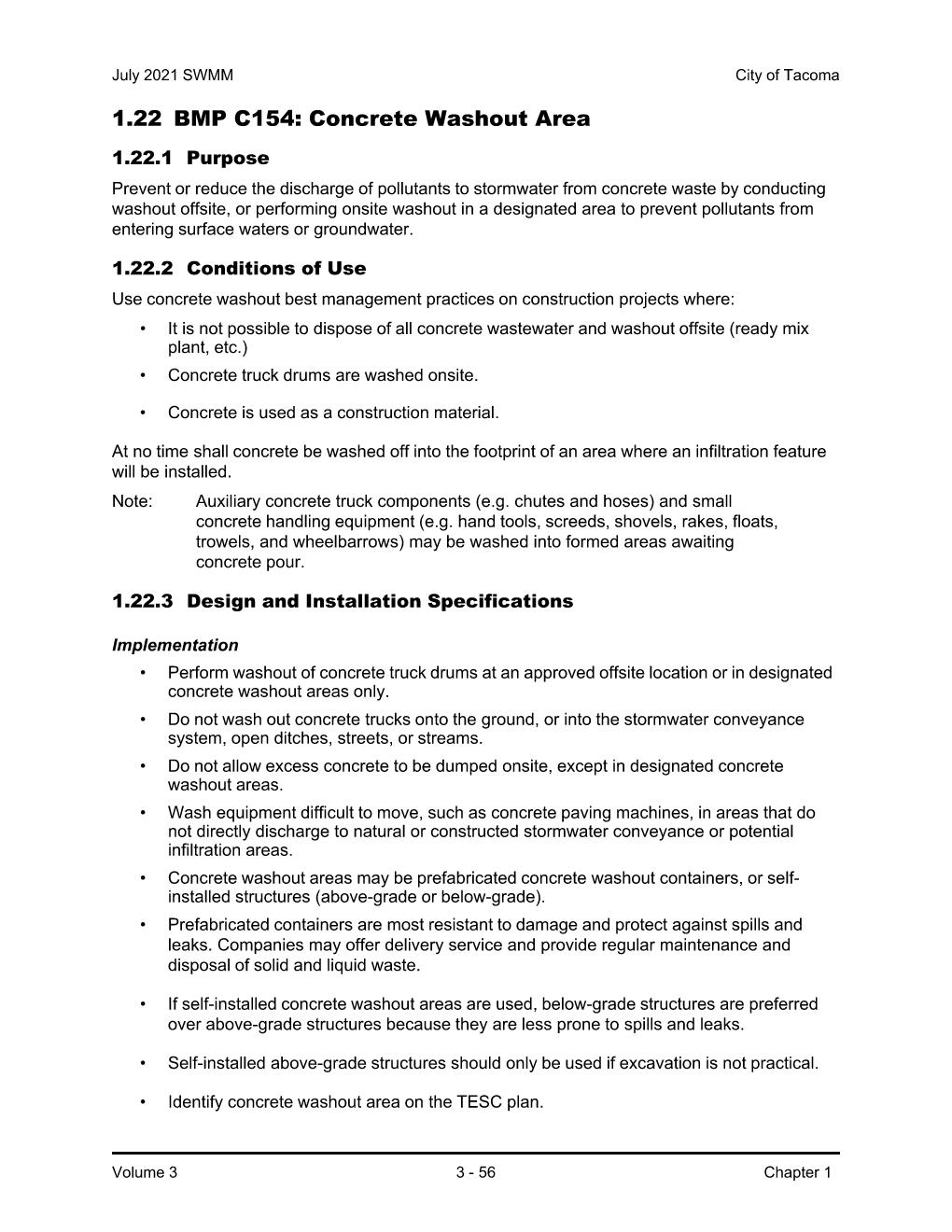 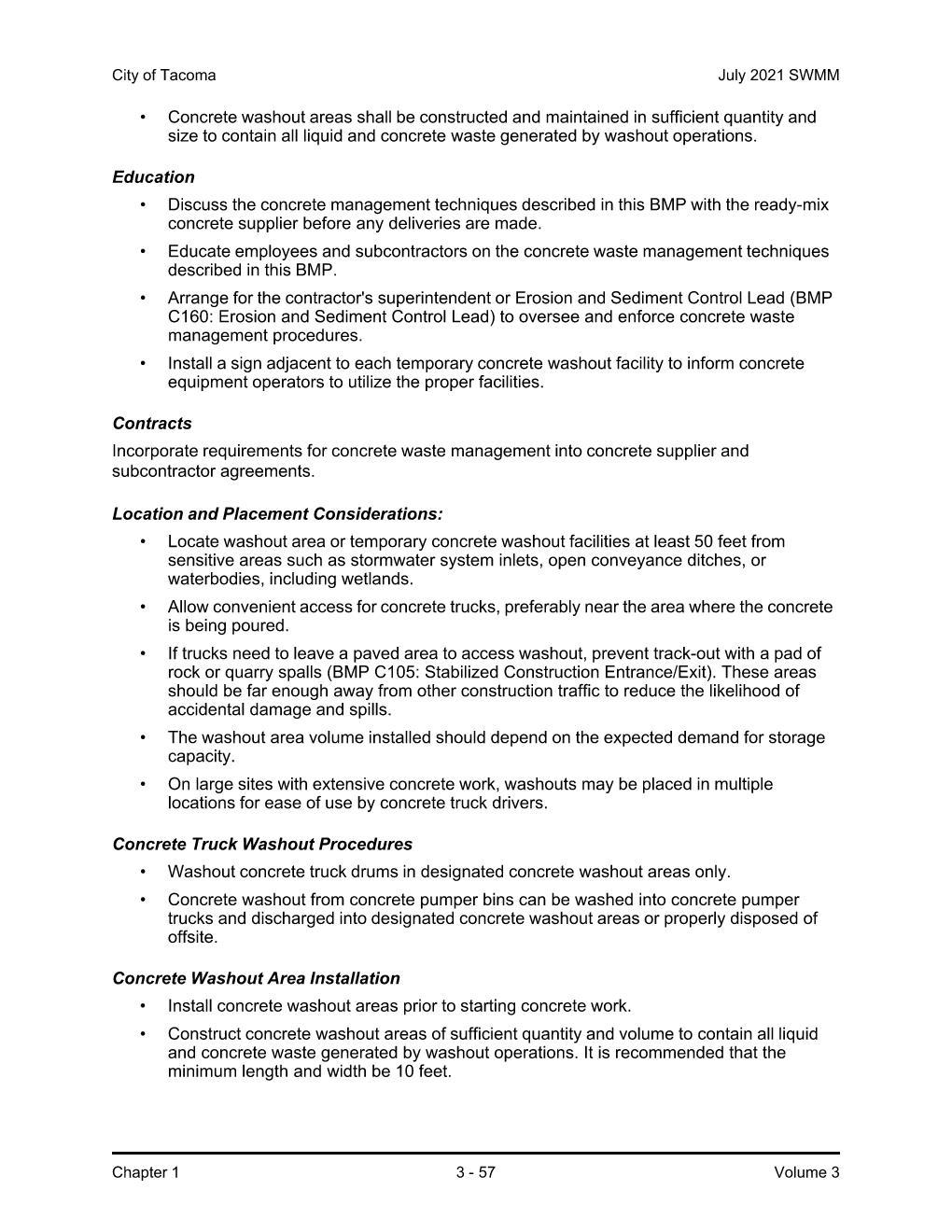 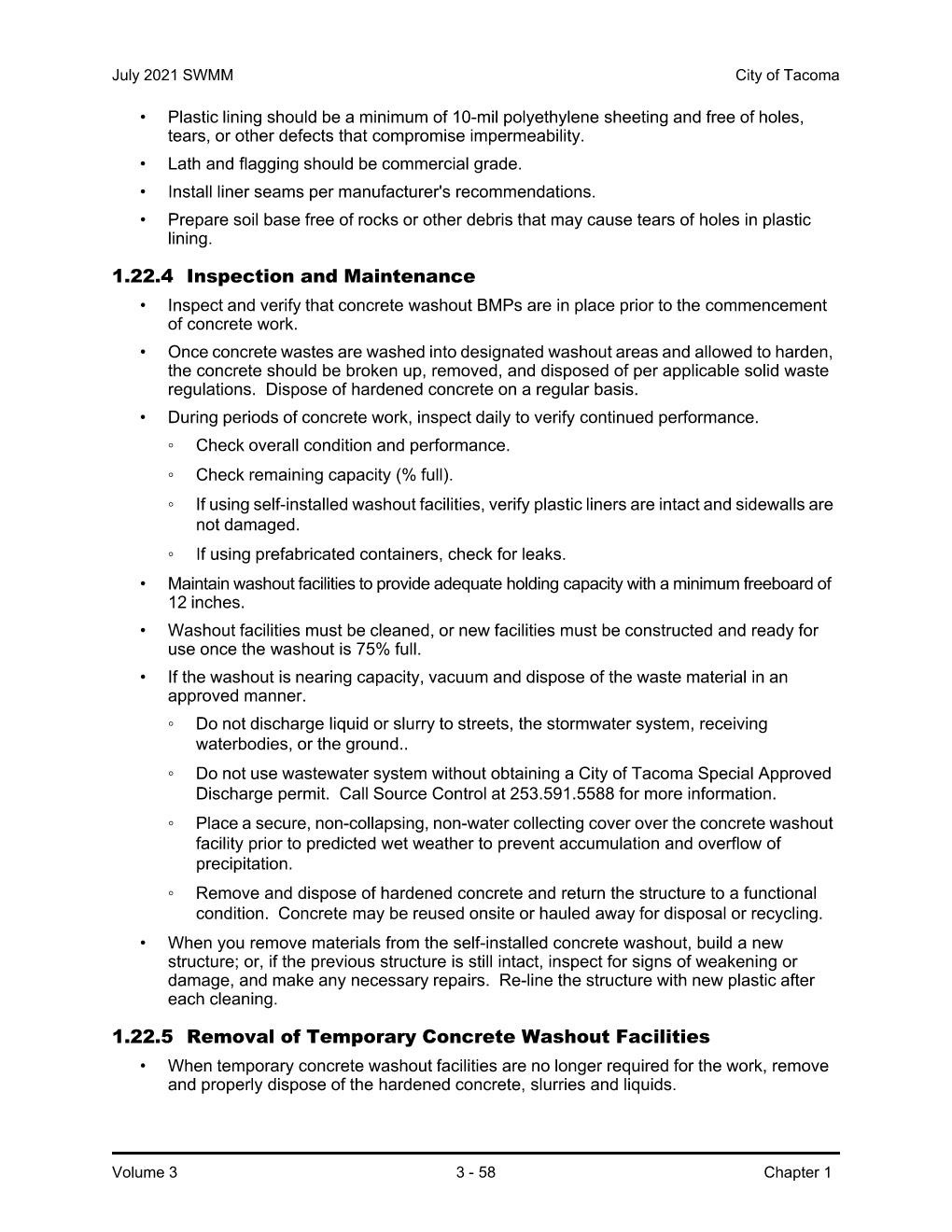 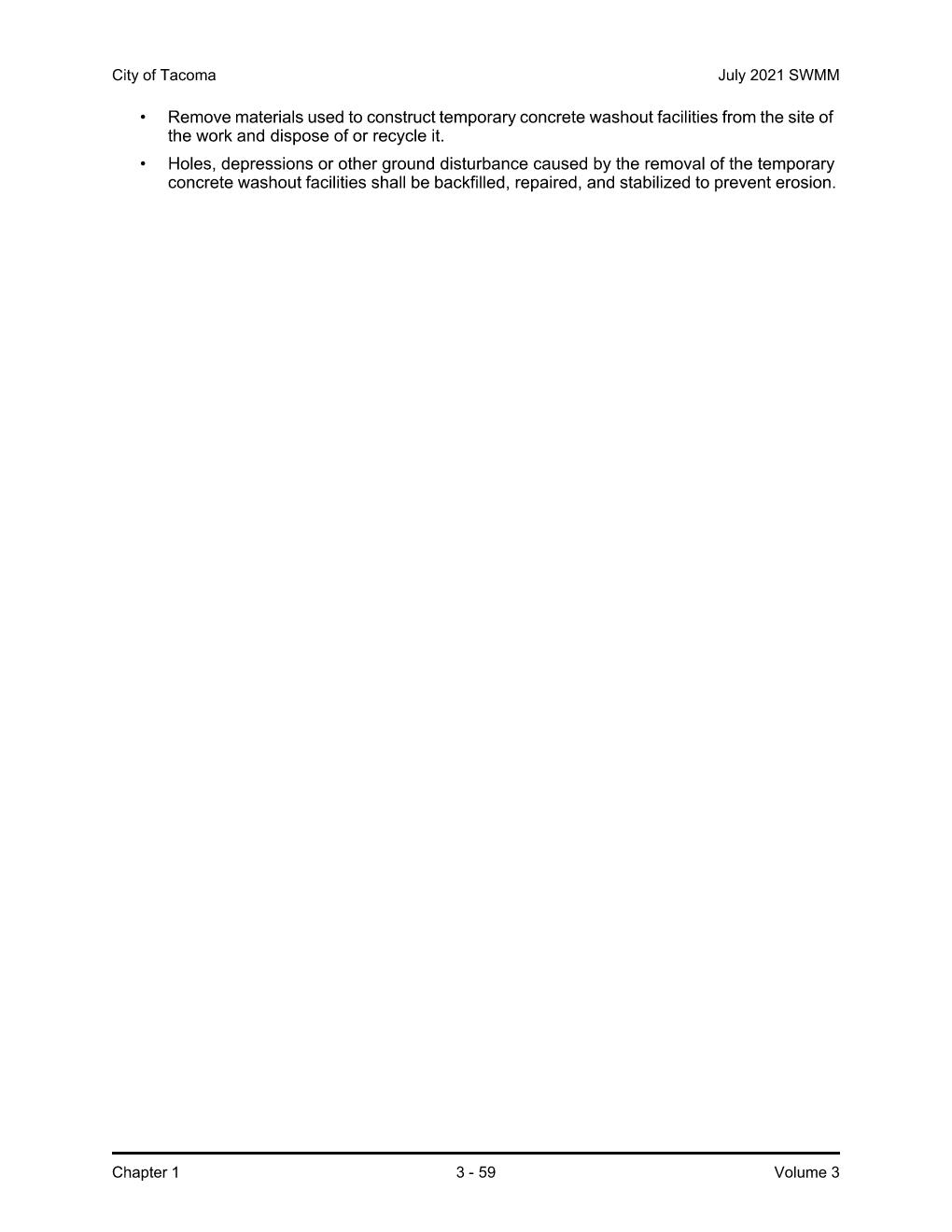 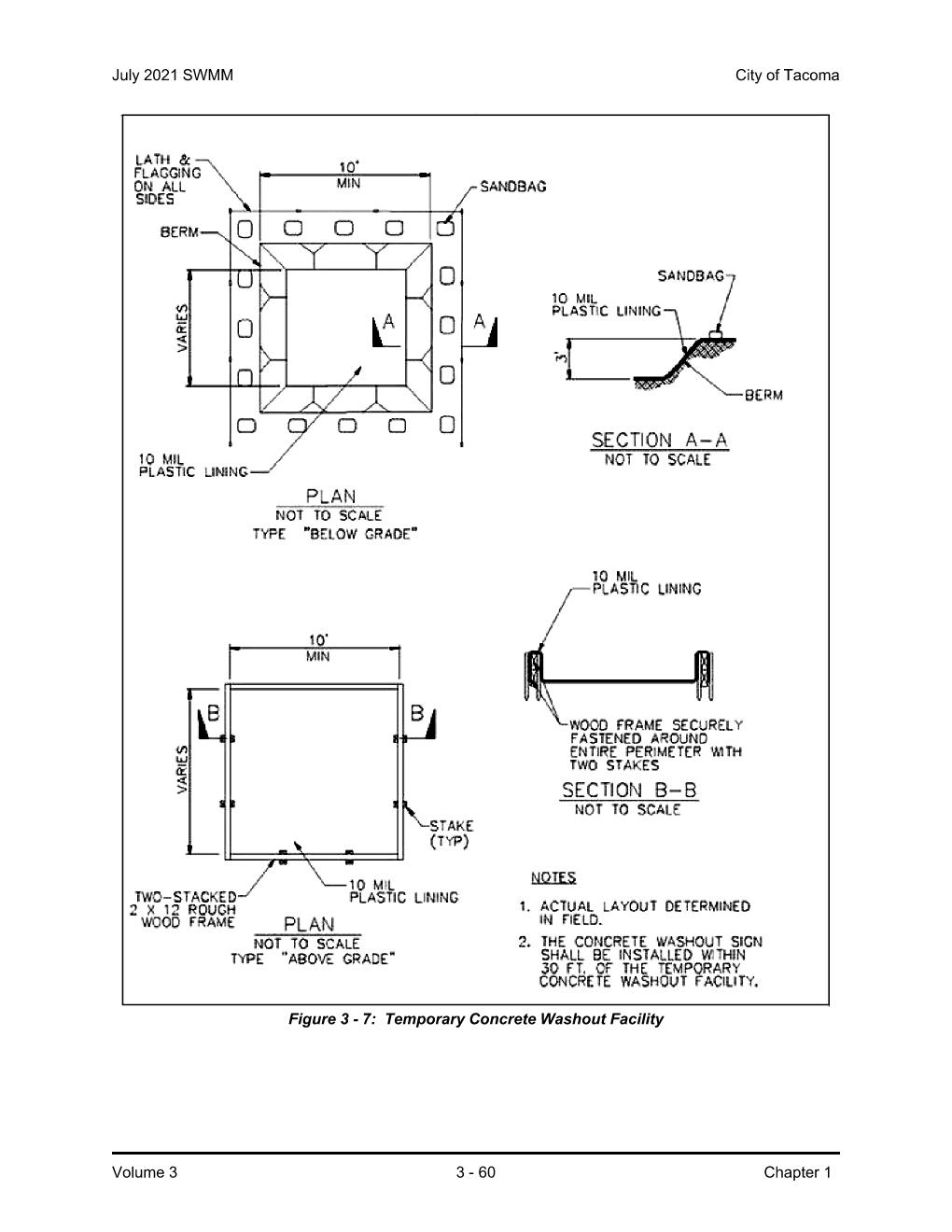 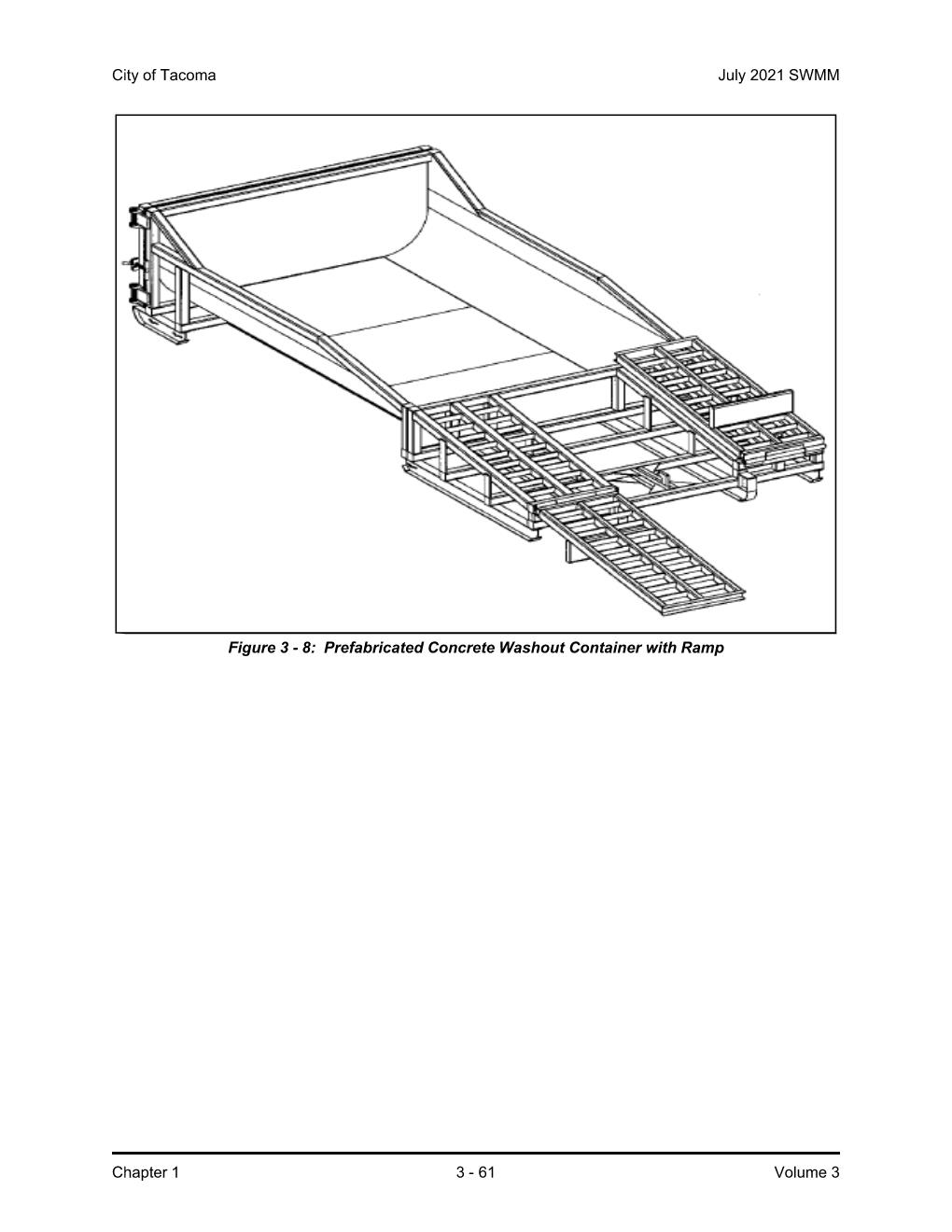 NameOrganizationContact Telephone NumberEmail AddressNameOrganizationMailing AddressContact Telephone NumberEmail Address1412 S. AshNameOrganizationMailing AddressContact Telephone NumberEmail AddressQuestionsAnswer Are groundwater protection areas located on the project site or within 500 feet of the project site?YesNoUnknownAre wetlands and/or their buffers located on the project site or within 500 feet of the project site?YesNoUnknownAre steep slopes located on the project site or within 500 feet of the project site?YesNoUnknownAre floodplains located on the project site or within 500 feet of the project site?YesNoUnknownAre streams located on the project site or within 500 feet of the project site?YesNoUnknownAre creeks located on the project site or within 500 feet of the project site?YesNoUnknownAre ravines located on the project site or within 500 feet of the project site?YesNoUnknownAre springs located on the project site or within 500 feet of the project site?YesNoUnknownAre any other sensitive areas or critical areas located on the project site or within 500 feet of the project site?YesNoUnknownAre any structures located on the project site?YesNoUnknownAre any fuel tanks or other storage tanks (above or below-ground) located on the project site?YesNoUnknownAre any groundwater wells located on the project site or within 100 feet of the project site?YesNoUnknownAre any septic systems located on the project site or within 100 feet of the project site?YesNoUnknownAre any Superfund sites located on the project site or within 100 feet of the project site?YesNoUnknownAre any Flood Hazard Areas located on the project site or within 100 feet of the project site?YesNoUnknownIs the project located in the South Tacoma Groundwater Protection District?YesNoUnknownAre any public or private easements located on the project site?YesNoUnknownSurface TypeOnsite OffsiteTotal of Onsite and OffsiteProposed Roof Area (ft2)160001600Proposed Walkways and Sidewalks (ft2) – includes gravel walkways140184324Proposed Deck/Patio Area (ft2)1500150Proposed Driveway (ft2)18020200Other proposed driving surfaces (parking pads, street improvements, etc.) (ft2) 03030Total Amount of All Proposed Surfaces Above (ft2).  (Total proposed hard surface area.)20702342304Amount of Land Disturbed (ft2)60006486648Receiving Waterbody NameType of Receiving WaterbodyFlett Creek Holding BasinNot a receiving waterbody - human made.Flett CreekCreekChamber's CreekCreekPuget SoundMarineApplicable Minimum RequirementsApplicable Surface Type Requiring MitigationMinimum Requirements #1-5 New Hard SurfacesMinimum Requirements #1-5 Replaced Hard SurfacesMinimum Requirement #9Required for all facilities Surface Type: RoofsSurface Type: RoofsSurface Type: RoofsSurface Type: RoofsNot Flow Control ExemptNot Flow Control ExemptFlow Control ExemptFlow Control ExemptAnalyze Each BMP in the order listed below.  Where there is more than one BMP listed, put a checkmark next to the one analyzed.  If a BMP is feasible, that BMP must be used and it is not necessary to analyze other BMPs for feasibility.Is BMP Feasible?  Analyze each BMP in the order listed below.  If a BMP is feasible, that BMP must be used and it is not necessary to analyze other BMPs for feasibility.Is BMP Feasible?  Choose One: BMP L614: Full Dispersion or BMP L602: Downspout Full Infiltration Yes NoBMP L602: Downspout Full Infiltration Yes NoChoose One: BMP L601: Rain Gardens or BMP L630: Bioretention Yes NoBMP L603: Downspout Dispersion Yes NoBMP L603: Downspout Dispersion Yes NoBMP L604: Perforated Stub-Out Connections Yes NoBMP L604: Perforated Stub-Out Connection Yes NoSurface Type: Other Hard SurfacesSurface Type: Other Hard SurfacesSurface Type: Other Hard SurfacesSurface Type: Other Hard SurfacesNot Flow Control ExemptNot Flow Control ExemptFlow Control ExemptFlow Control ExemptAnalyze Each BMP in the order listed below.  Where there is more than one BMP listed, put a checkmark next to the one analyzed.  If a BMP is feasible, that BMP must be used and it is not necessary to analyze other BMPs for feasibility.Is BMP Feasible?  Analyze Each BMP in the order listed below.  Where there is more than one BMP listed, put a checkmark next to the one analyzed.  If a BMP is feasible, that BMP must be used and it is not necessary to analyze other BMPs for feasibility.Is BMP Feasible?  BMP L614: Full Dispersion Yes NoChoose One: BMP L612: Sheet Flow Dispersion, or BMP L611: Concentrated Flow Dispersion Yes NoChoose One: BMP L633: Permeable Pavement, or BMP T1050: Compost-Amended Vegetated Filter Strip (CAVFS), or BMP L601: Rain Gardens, or BMP L630: Bioretention Yes  NoChoose One: BMP L612: Sheet Flow Dispersion, or BMP L611: Concentrated Flow Dispersion Yes  NoSurface Type: Lawn/Landscaped AreasSurface Type: Lawn/Landscaped AreasSurface Type: Lawn/Landscaped AreasSurface Type: Lawn/Landscaped AreasNot Flow Control ExemptNot Flow Control ExemptFlow Control ExemptFlow Control ExemptAnalyze the BMP below for feasibility.  If the BMP is feasible if must be used.Is BMP Feasible?  Analyze the BMP below for feasibility.  If the BMP is feasible if must be used.Is BMP Feasible?  BMP L613: Post-Construction Soil Quality and Depth Yes NoBMP L613: Post-Construction Soil Quality and Depth Yes NoCity of Tacoma Stormwater Management Manual – Infeasibility ChecklistSurface Type: Roofs and Other Hard SurfacesBMP L614: Full DispersionVersion: 07/01/2021City of Tacoma Stormwater Management Manual – Infeasibility ChecklistSurface Type: Roofs and Other Hard SurfacesBMP L614: Full DispersionVersion: 07/01/2021City of Tacoma Stormwater Management Manual – Infeasibility ChecklistSurface Type: Roofs and Other Hard SurfacesBMP L614: Full DispersionVersion: 07/01/2021City of Tacoma Stormwater Management Manual – Infeasibility ChecklistSurface Type: Roofs and Other Hard SurfacesBMP L614: Full DispersionVersion: 07/01/2021City of Tacoma Stormwater Management Manual – Infeasibility ChecklistSurface Type: Roofs and Other Hard SurfacesBMP L614: Full DispersionVersion: 07/01/2021It is not necessary to answer all questions when determining if a BMP is feasible for Minimum Requirement #5 – The List Approach.  Unless otherwise noted, a single answer of No means the BMP is considered infeasible for meeting Minimum Requirement #5 – The List Approach.  Applicant may choose which questions to answer when determining feasibility.    It is not necessary to answer all questions when determining if a BMP is feasible for Minimum Requirement #5 – The List Approach.  Unless otherwise noted, a single answer of No means the BMP is considered infeasible for meeting Minimum Requirement #5 – The List Approach.  Applicant may choose which questions to answer when determining feasibility.    It is not necessary to answer all questions when determining if a BMP is feasible for Minimum Requirement #5 – The List Approach.  Unless otherwise noted, a single answer of No means the BMP is considered infeasible for meeting Minimum Requirement #5 – The List Approach.  Applicant may choose which questions to answer when determining feasibility.    It is not necessary to answer all questions when determining if a BMP is feasible for Minimum Requirement #5 – The List Approach.  Unless otherwise noted, a single answer of No means the BMP is considered infeasible for meeting Minimum Requirement #5 – The List Approach.  Applicant may choose which questions to answer when determining feasibility.    It is not necessary to answer all questions when determining if a BMP is feasible for Minimum Requirement #5 – The List Approach.  Unless otherwise noted, a single answer of No means the BMP is considered infeasible for meeting Minimum Requirement #5 – The List Approach.  Applicant may choose which questions to answer when determining feasibility.    Questions #1-9 relate to infeasibility criteria that are based on conditions such as topography and distances to predetermined boundaries and certain design criteria.  Questions #1-9 relate to infeasibility criteria that are based on conditions such as topography and distances to predetermined boundaries and certain design criteria.  Questions #1-9 relate to infeasibility criteria that are based on conditions such as topography and distances to predetermined boundaries and certain design criteria.  Questions #1-9 relate to infeasibility criteria that are based on conditions such as topography and distances to predetermined boundaries and certain design criteria.  Questions #1-9 relate to infeasibility criteria that are based on conditions such as topography and distances to predetermined boundaries and certain design criteria.  Question NumberQuestionYesNoNA1Can the flow spreader and dispersion areas be placed 10 feet or more from any building structure?2Can the flow spreader and dispersion areas be placed 5 feet or more from any other structure or property line?3Can the dispersion areas be placed 50 feet or more from the top of any slope 15% or greater?4Can the dispersion areas be placed 50 feet or more from geologically hazardous areas?5Can the dispersion area be located outside of critical areas, critical area buffers, streams, or lakes?6Can the flow spreader and dispersion area maintain setbacks from Onsite Sewage Systems per WAC 246-272A-0210?8Will installing a full dispersion system cause conflicts with any of the following?  (An answer of yes means this BMP is infeasible.)  Place a checkmark next to the applicable item (8a-8e).8aRequirements of the Historic Preservation Laws and Archeology Laws, Federal Superfund or Washington State Model Toxics Control Act, Federal Aviation Administration requirements for airports, or Americans with Disability Act8bSpecial zoning district design criteria adopted and being implemented through any City of Tacoma planning efforts8cPublic health and safety standards8dTransportation regulations to maintain the option for future expansion or multi-modal use of public rights-of-way8eCritical Area Preservation Ordinance 9Can the design standards in BMP L614 be met?9aDescribe the design standard that cannot be met: The project is greater than 10% impervious area.Describe the design standard that cannot be met: The project is greater than 10% impervious area.Describe the design standard that cannot be met: The project is greater than 10% impervious area.Describe the design standard that cannot be met: The project is greater than 10% impervious area.Questions #10 require evaluation of site specific conditions and a written recommendation from an appropriate Washington State Licensed Professional (e.g., Professional Engineer, Professional Geologist, Professional Hydrogeologist).Questions #10 require evaluation of site specific conditions and a written recommendation from an appropriate Washington State Licensed Professional (e.g., Professional Engineer, Professional Geologist, Professional Hydrogeologist).Questions #10 require evaluation of site specific conditions and a written recommendation from an appropriate Washington State Licensed Professional (e.g., Professional Engineer, Professional Geologist, Professional Hydrogeologist).Questions #10 require evaluation of site specific conditions and a written recommendation from an appropriate Washington State Licensed Professional (e.g., Professional Engineer, Professional Geologist, Professional Hydrogeologist).Questions #10 require evaluation of site specific conditions and a written recommendation from an appropriate Washington State Licensed Professional (e.g., Professional Engineer, Professional Geologist, Professional Hydrogeologist).10Will the use of a full dispersion cause erosion or flooding problems onsite or on adjacent properties?  (An answer of yes means this BMP is not feasible).Side SlopeContributing Area (ft2)Minimum Top of Ponding Area (ft2)Minimum Bottom of Ponding Area (ft2)Minimum Top of Berm Area (ft2)2:1800 or less400.11502:11400 or less700.131103:13000 or less1500.06235Side SlopeContributing Area (ft2)Minimum Top of Ponding Area (ft2)Minimum Bottom of Ponding Area (ft2)Minimum Top of Berm Area (ft2)2:1800 or less400.11502:11400 or less700.131103:13000 or less1500.06235Sidewalk, walkway, trail hard surface widthCAVFS Minimum WidthLess than 6 feet2 feet6 feet to 8 feet2.5 feet8 feet to less than 10 feet3 feetQuestionYesNoIs a catch basin or other inlet to the conveyance system located within 350 feet downstream of the discharge location?Can stormwater from the project site remain in the gutter line to the nearest stormwater inlet (ie, is there curb and gutter or asphalt wedge curb all the way to an inlet)?  If that gutter line at least 3” tall all the way to the downstream inlet?Can stormwater from the project site enter a stormwater inlet before the next downstream intersection?Can stormwater be discharged on the low side of a full warp street section?NameOrganizationContact Telephone NumberEmail AddressCESCL/CPESC Number (if applicable)